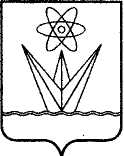 АДМИНИСТРАЦИЯЗАКРЫТОГО АДМИНИСТРАТИВНО – ТЕРРИТОРИАЛЬНОГО ОБРАЗОВАНИЯ  ГОРОДА ЗЕЛЕНОГОРСКА КРАСНОЯРСКОГО КРАЯП О С Т А Н О В Л Е Н И Е28.08.2020                                    г. Зеленогорск                                № 111-пВ связи с уточнением объема бюджетных ассигнований, предусмотренных на финансовое обеспечение реализации муниципальной программы «Развитие образования в городе Зеленогорске», утвержденной постановлением Администрации ЗАТО г.  Зеленогорска от 12.11.2015          № 295-п, в соответствии со статьей 179 Бюджетного кодекса Российской Федерации, Порядком формирования и реализации муниципальных программ, утвержденным постановлением Администрации ЗАТО                   г. Зеленогорска от 06.11.2015 № 275-п, руководствуясь Уставом города Зеленогорска,ПОСТАНОВЛЯЮ:Внести в муниципальную программу «Развитие образования в городе Зеленогорске», утвержденную постановлением Администрации ЗАТО               г. Зеленогорска от 12.11.2015 № 295-п, следующие изменения:          1.1. Паспорт муниципальной программы изложить в редакции согласно приложению № 1 к настоящему постановлению.          1.2.  Приложение № 1 изложить в редакции согласно приложению № 2 к настоящему постановлению.	  1.3. Приложение № 2 изложить в редакции согласно приложению № 3 к настоящему постановлению.	1.4. Приложение № 3 изложить в редакции согласно приложению № 4 к настоящему постановлению.	1.5. Приложение № 4 изложить в редакции согласно приложению № 5 к настоящему постановлению.	1.6. В приложении № 5 (подпрограмма «Развитие дошкольного образования»):	1.5.1. В Паспорте подпрограммы 1 муниципальной программы строку 8 изложить в следующей редакции:«               ».	1.5.2. Приложение изложить в редакции согласно приложению № 6 к настоящему постановлению.	1.6. В приложении № 6 (подпрограмма «Развитие начального общего, основного общего и среднего общего образования»):		1.6.1. В Паспорте подпрограммы 2 муниципальной программы:	- строку 8 изложить в следующей редакции:« 	                                                                                                                 »;	- в пункте 4.4 слова «заместителю главы Администрации ЗАТО          г. Зеленогорска по вопросам социальной сферы» заменить словами                 «заместителю Главы ЗАТО г. Зеленогорска по вопросам социальной сферы».	1.6.2. Приложение изложить в редакции согласно приложению № 7 к настоящему постановлению.	1.7. В приложении № 7 (подпрограмма «Развитие дополнительного образования»):		1.7.1. В Паспорте подпрограммы 3 муниципальной программы строку 8 изложить в следующей редакции:«                                                                                                                                  ».	1.7.2. Приложение изложить в редакции согласно приложению № 8 к настоящему постановлению.	1.8. В приложении № 8 (подпрограмма «Обеспечение летнего отдыха, оздоровления и занятости детей»):		1.8.1. В Паспорте подпрограммы 4 муниципальной программы:	- строку 8 изложить в следующей редакции:«                                                                                                                                  »;	- в пункте 4.4 слова «заместителю главы Администрации ЗАТО          г. Зеленогорска по вопросам социальной сферы» заменить словами                 «заместителю Главы ЗАТО г. Зеленогорска по вопросам социальной сферы».	1.8.2. Приложение изложить в редакции согласно приложению № 9 к настоящему постановлению.	1.9. В приложении № 9 (подпрограмма «Обеспечение реализации муниципальной программы и прочие мероприятия в сфере образования»):		1.9.1. В Паспорте подпрограммы 5 муниципальной программы:	- строку 8 изложить в следующей редакции:«                                                                                                                                  »;	- в пункте 4.4 слова «заместителю главы Администрации ЗАТО          г. Зеленогорска по вопросам социальной сферы» заменить словами                 «заместителю Главы ЗАТО г. Зеленогорска по вопросам социальной сферы».	1.9.2. Приложение изложить в редакции согласно приложению № 10 к настоящему постановлению.	1.10. Дополнить муниципальную программу приложением № 10 (подпрограмма «Доступная среда») согласно приложению № 11 к настоящему постановлению.	 2. Настоящее постановление вступает в силу в день, следующий за днем его опубликования в газете «Панорама».Глава ЗАТО г. Зеленогорска				                       М.В. СперанскийПриложение № 1к постановлению Администрации ЗАТО г. Зеленогорска от 28.08.2020 № 111-пПриложение к постановлению Администрации ЗАТО г. Зеленогорска от 12.11.2015 № 295-пПАСПОРТмуниципальной программы 1. Характеристика текущего состояния соответствующей сферы социально-экономического развития города Зеленогорска, цели, задачи и сроки реализации муниципальной программыОсновными ориентирами развития городской системы образования являются социальный ориентир, направленный на максимальное удовлетворение различных образовательных запросов населения города, и технологический, связанный с модернизацией экономики, развитием отраслей нового информационно-технологического уклада. Ведомственным ориентиром является достижение новых образовательных результатов в соответствии с федеральными государственными образовательными стандартами. Основные векторы развития городской системы образования связываем с реализацией национального проекта «Образование», который направлен на обновление его содержания, создание необходимой современной инфраструктуры, подготовку соответствующих профессиональных кадров, их переподготовку и повышение квалификации, а также создание наиболее эффективных механизмов управления системой образования 1.2. Сеть муниципальных бюджетных образовательных учреждений, находящихся в ведении Управления образования Администрации ЗАТО г. Зеленогорска, находящихся в ведении Управления образования (далее – образовательные учреждения), с 01.01.2020 года будет представлена:- 17 муниципальными бюджетными дошкольными образовательными учреждениями (далее – МДОУ);- 9 муниципальными бюджетными общеобразовательными учреждениями (далее – школы);- 3 муниципальными бюджетными учреждениями дополнительного образования (далее – УДО).Муниципальное казенное учреждение «Центр обеспечения деятельности образовательных учреждений» (далее – МКУ ЦОДОУ) сопровождает деятельность всех образовательных учреждений.C 01.01.2020 сеть образовательных учреждений сократилась на три юридических лица. В 2019 году реорганизованы муниципальные бюджетные дошкольные образовательные учреждения путем присоединения МБДОУ д/с № 22 к МБДОУ д/с № 21, МБДОУ д/с № 7 к МБДОУ д/с № 9. МБУ ДО ДЮСШ передано в ведение Муниципального казенного учреждения «Комитет по делам физической культуры и спорта г. Зеленогорска».1.2.1. Дошкольное образование реализуется в 17 муниципальных бюджетных дошкольных образовательных учреждениях  и в 3-х группах дошкольного возраста в МБОУ «СОШ № 163». В городе успешно решается задача обеспечения доступности и качества дошкольного образования. Достигнуты целевые ориентиры комплексной программы социально-экономического развития г. Зеленогорска на период до 2021 года. Охват детей в возрасте от 2 месяцев до 8 лет составляет  88,7 %. Доля детей в возрасте от 3 до 8 лет, получающих дошкольную образовательную услугу, составляет 100 %. С целью обеспечения равных возможностей для полноценного развития каждого ребенка в период дошкольного детства в МДОУ созданы необходимые условия для развития и воспитания всех категорий воспитанников независимо от их психофизиологических и других особенностей. Образовательная деятельность МДОУ осуществляется в соответствии                                       с требованиями федерального государственного образовательного стандарта дошкольного образования (далее – ФГОС дошкольного образования). Продолжена работа по формированию профессиональных компетенций у воспитателей, которые позволяют создать социальную ситуацию для развития инициативности и самостоятельности дошкольников как нового образовательного результата в контексте ФГОС дошкольного образования. Во всех МДОУ введена в действие внутренняя система оценки качества, разработана муниципальная система оценки качества дошкольного образования на основе мониторинга результативности и качества образовательного процесса и условий реализации основной образовательной программы. МБДОУ д/с № 13, 14, 24 включены в апробацию концепции мониторинга качества дошкольного образования в Российской Федерации. Продолжается работа по реализации краевого пилотного проекта по разработке образовательных модулей, ориентированных на развитие познавательно-исследовательской деятельности детей дошкольного возраста (МБДОУ д/с № 7, 14, 18). В рамках государственной программы Российской Федерации «Развитие образования» привлечены средства федерального бюджета на реализацию проектов по созданию служб психолого-педагогической и консультативной помощи родителям (законным представителям) с детьми в возрасте от 0 до 3 лет (МБДОУ д/с № 16, 23). По результатам конкурсного отбора МБДОУ д/с № 16 вошел в число образовательных организаций Красноярского края, на базе которого будет реализовываться федеральный проект по внедрению комплексной программы, направленной на развитие личностного потенциала детей.1.2.2. В системе общего образования созданы условия для обучения детей с разными образовательными потребностями, интересами и возможностями: функционирует 9 школ (гимназия, лицей, 7 школ). Все дети города, подлежащие обучению в соответствии с возрастными и медицинскими показателями, получают услуги по программам начального общего, основного общего и среднего общего образования. Приведение содержания основных образовательных программ общего образования в соответствии с федеральными государственными образовательными стандартами должно быть закончено к 2022 году. Работа школ осуществляется в одну смену. Все школы имеют оборудованные предметные кабинеты, школьные столовые, библиотеки, условия для занятий физической культурой. Школы в целом соответствуют требованиям санитарного, пожарного и антитеррористического законодательства, но для выполнения новых предписаний надзорных органов требуется дополнительное финансовое обеспечение. Доля школ, соответствующих современным требованиям по состоянию на 01.01.2019, составила 96,5% (методика оценки эффективности деятельности органов местного самоуправления). Для повышения показателя требуется развитие дистанционных технологий, проведение капитальных ремонтов зданий учреждений. С 2016 по 2018 годы достигнута положительная динамика по таким целевым ориентирам комплексной программы социально-экономического развития г. Зеленогорска на период до 2020 года, как «среднегодовая численность обучающихся школ, приходящихся на одного работника», с 8,1 до 8,2 человек и «среднегодовая численность обучающихся школ, приходящихся на 1 учителя», с 16,2 до 17,4 человек. Оценка образовательных достижений обучающихся осуществляется по результатам краевых диагностических работ и всероссийских проверочных работ на уровне начального общего образования; обязательной государственной итоговой аттестации на уровнях основного общего и среднего общего образования; мониторинговых исследований. После получения основного общего образования в 2018 году 72,4% обучающихся (в 2017 году – 71,9%) продолжили обучение на уровне среднего общего образования. Увеличение численности обучающихся на уровне среднего общего образования (с 787 человек в 2016 году до 821 человек в 2018 году) связано с повышением качества образования на уровне среднего общего образования и ориентированностью обучающихся на продолжение образования на уровне высшего профессионального образования. В МБОУ «Лицей №174» в рамках краевого конкурсного отбора функционируют два специализированных физико-математических класса на уровне среднего общего образования. Доля обучающихся 10 - 11 классов, обучающихся по программам профильного или углубленного уровня, в 2018 году составила 88,4% (в 2017 году – 84,2%). По индивидуальным учебным планам обучалось 726 человек.В 2019 году аттестаты о среднем общем образовании получили 99,3% из числа выпускников (в 2018 году – 99,5%, в 2017 и в 2016 годах – 99,7%). В течение трех лет имеются обучающиеся, которые не преодолевают минимальный порог по математике.Одной из важных задач образования является обеспечение его доступности для детей с ограниченными возможностями здоровья. Для детей с ограниченными возможностями здоровья, в том числе детей-инвалидов, организуется обучение в отдельных специальных коррекционных классах, индивидуальное обучение на дому и инклюзивное образование в общеобразовательных классах.Количество детей, обучающихся по адаптированным образовательным программам, увеличилось с 2016 по 2018 год на 38,1%. Кроме этого, 65 детей-инвалидов сопровождаются по адаптированным образовательным программам с учетом их индивидуальных программ реабилитации. 1.2.3. В 3 УДО и 9 школах, находящихся в ведении Управления образования, создано 6314 мест, что позволяет охватить 46% детей в возрасте от 5 до 18 лет, от общей численности детей данного возраста. В УДО реализуются дополнительные образовательные программы по шести направленностям (технической, естественнонаучной, физкультурно-спортивной, художественной, туристско-краеведческой, социально-педагогической), которые обеспечивают развитие стартовых возможностей обучающихся, выявление и сопровождение одаренных детей. Для этого изменяется содержание программ дополнительного образования, развиваются сетевые формы реализации дополнительных образовательных программ, создаются условия для профессионального развития педагогических кадров, совершенствования инфраструктуры и укрепления материально-технической базы УДО.1.2.4. Ежегодно реализуются в полном объёме мероприятия, связанные                                    с организацией летнего отдыха, оздоровления и занятости детей. В различные формы летних образовательных программ: лагеря с дневным пребыванием детей, лагеря труда, отдыха и оздоровления, профильные лагеря, загородные оздоровительные лагеря ежегодно вовлекаются более 60% обучающихся в возрасте от 7 до 18 лет. Продолжается модернизация структурного подразделения оздоровительно-образовательной базы отдыха «Зеленогорская» МБУ ДО «ЦЭКиТ», что позволяет ежегодно обеспечивать путёвками 280 детей. Проводится ряд мероприятий по созданию условий в МБУ ДО «ЦЭКиТ» для реализации современных образовательно-оздоровительных программ для детей различных категорий, в том числе детей, находящих в трудной жизненной ситуации, детей-сирот, детей, оставшихся без попечения родителей, одаренных детей.1.2.5. Управление в сфере образования на территории города Зеленогорска осуществляется Управлением образования, которое является главным распорядителем средств местного бюджета в отношении находящихся в его ведении муниципальных бюджетных и казенных учреждений г. Зеленогорска. Управление образования и МКУ ЦОДОУ организуют работу по развитию кадрового потенциала, материальному стимулированию педагогов в рамках проведения ежегодных профессиональных конкурсов.Обеспечение защиты прав и законных интересов несовершеннолетних граждан, нуждающихся в установлении над ними опеки и попечительства, и несовершеннолетних граждан, находящихся под опекой или попечительством, осуществляется отделом опеки и попечительства Администрации ЗАТО г. Зеленогорска. Межведомственное взаимодействие, направленное на профилактику социального сиротства, своевременное изъятие детей из социально опасной среды, развитие семейных форм устройства детей позволило передать на воспитание в семьи опекунов (попечителей), приемных родителей, усыновителей более 90% детей-сирот и детей, оставшихся без попечения родителей.Для достижения целей и задач в сфере образования необходимо продолжить выполнение комплекса мероприятий, которые включают в себя мероприятия по совершенствованию образовательного процесса, обеспечению комфортных и безопасных условий в муниципальных бюджетных образовательных учреждениях, внедрению инновационных практик обучения и воспитания. 1.3. Целью муниципальной программы является обеспечение доступности качественного дошкольного, общего и дополнительного образования, соответствующего современным потребностям граждан и перспективным задачам социально-экономического развития города Зеленогорска, поддержки детей-сирот и детей, оставшихся без попечения родителей, лиц из числа детей-сирот и детей, оставшихся без попечения родителей, летнего отдыха, оздоровления и занятости детей. 1.4. Для достижения поставленной цели необходима реализация следующих задач:1.4.1. Сохранение и улучшение условий для получения общедоступного и бесплатного дошкольного образования, осуществления присмотра и ухода за детьми. 1.4.2. Сохранение в системе общего образования равных возможностей для современного качественного начального общего, основного общего и среднего общего образования.1.4.3. Создание в системе дополнительного образования равных возможностей для современного, качественного образования, позитивной социализации детей. 1.4.4. Обеспечение безопасного, качественного летнего отдыха, оздоровления и занятости детей.1.4.5. Совершенствование условий для эффективного управления в сфере образования.1.4.6. Повышение доступности объектов и услуг в сфере образования для детей с ограниченными возможностями здоровья, детей-инвалидов, инвалидов.Поставленные цели и задачи муниципальной программы соответствуют приоритетным направлениям Стратегии социально-экономического развития города Зеленогорска на период до 2030 года.1.5. Реализация муниципальной программы позволит достичь следующих результатов: 1.5.1. Повышение доступности и качества общего образования, в том числе переход на федеральные государственные образовательные стандарты, внедрение системы оценки качества общего образования, развитие материально-технической базы муниципальных бюджетных образовательных учреждений г. Зеленогорска.1.5.2. Формирование новой технологической среды в системе образования, автоматизация отдельных видов деятельности муниципальных бюджетных образовательных учреждений г. Зеленогорска.1.5.3. Социализация детей с ограниченными возможностями здоровья через развитие инклюзивного образования.1.5.4. Модернизация дополнительного образования для обеспечения качества услуг, разностороннего развития и самореализации обучающихся, распространение сетевых форм организации дополнительного образования. 1.5.5. Развитие различных форм организации отдыха и оздоровления детей. 1.5.6. Поддержка педагогических работников, имеющих высокие достижения в работе с одаренными детьми, внедряющих инновационные образовательные практики.1.5.7. Увеличение доли молодых педагогов, разработку и реализацию комплекса мер, направленных на привлечение и закрепление молодых педагогов. 1.5.8. Увеличение доли детей-сирот и детей, оставшихся без попечения родителей, от общего количества детей, состоящих на учете в отделе опеки и попечительства Администрации ЗАТО г. Зеленогорска.1.5.9. Увеличение доля доступных объектов и услуг в сфере образования для детей с ограниченными возможностями здоровья, детей-инвалидов, инвалидов.1.6. Срок реализации муниципальной программы устанавливается с 01.01.2020 по 31.12.2022.2. Перечень целевых показателей и показателей результативности муниципальной программыПеречень целевых показателей и показателей результативности приведен в приложении № 1 к муниципальной программе.3. Ресурсное обеспечение муниципальной программы Информация о распределении планируемых объемов финансирования по подпрограммам, отдельным мероприятиям муниципальной программы приведена в приложении № 2 к муниципальной программе. Информация о распределении планируемых объемов финансирования муниципальной программы по источникам финансирования приведена в приложении № 3 к муниципальной программе. Прогноз сводных показателей муниципальных заданий приведен в приложении № 4 к муниципальной программе.Механизм реализации мероприятий муниципальной программыОтдельные мероприятия муниципальной программы отсутствуют.	5. Подпрограммы муниципальной программы Подпрограммы муниципальной программы с указанием сроков реализации приведены в приложениях № 5 – 10 к муниципальной программе.Приложение № 2к постановлению Администрации ЗАТО г. Зеленогорска от 28.08.2020 № 111-пПриложение № 1к муниципальной программе«Развитие образования в городе Зеленогорске»Перечень целевых показателей и показателей результативностимуниципальной программы «Развитие образования в городе Зеленогорске»Приложение № 3к постановлению Администрации ЗАТО г. Зеленогорска от 28.08.2020 № 111-пПриложение № 2 к муниципальной программе«Развитие образования в городе Зеленогорске»Информация о распределении планируемых объемов финансирования по подпрограммам, отдельным мероприятиям
 муниципальной программы «Развитие образования в городе Зеленогорске»Приложение № 4к постановлению Администрации ЗАТО г. Зеленогорска от 28.08.2020 № 111-пПриложение № 3 
к  муниципальной программе «Развитие образования в городе Зеленогорске»Информация о распределении планируемых объемов финансирования                                                                                                                                                                                                                                муниципальной программы «Развитие образования в городе Зеленогорске» по источникам финансированияПриложение № 5к постановлению Администрации ЗАТО г. Зеленогорска от 28.08.2020 № 111-пПриложение № 4 
к  муниципальной программе «Развитие образования в городе Зеленогорске»Прогноз сводных показателей муниципальных заданиймуниципальной программы «Развитие образования в городе Зеленогорске»Приложение № 6к постановлению Администрации ЗАТО г. Зеленогорска от 28.08.2020 № 111-пПриложение к подпрограмме  1 «Развитие дошкольного образования» Перечень мероприятий подпрограммы  «Развитие дошкольного образования»с указанием объемов средств на их реализацию и ожидаемых результатовПриложение № 7к постановлению Администрации ЗАТО г. Зеленогорска от 28.08.2020 № 111-пПриложение 
к подпрограмме 2 «Развитие начального общего, основного общего и среднего общего образования» Перечень мероприятий подпрограммы «Развитие начального общего, основного общего и среднего общего образования»с указанием объемов средств на их реализацию и ожидаемых результатовПриложение № 8к постановлению Администрации ЗАТО г. Зеленогорска от 28.08.2020 № 111-пПриложение 
к  подпрограмме 3 «Развитие дополнительного образования»Перечень мероприятий  подпрограммы  «Развитие дополнительного образования»с указанием объемов средств на их реализацию и ожидаемых результатовПриложение № 9к постановлению Администрации ЗАТО г. Зеленогорска от 28.08.2020 № 111-пПриложение 
к подпрограмме 4 «Обеспечение летнего отдыха, оздоровления и занятости детей»Перечень мероприятий подпрограммы  «Обеспечение летнего отдыха, оздоровления и занятости детей»с указанием объемов средств на их реализацию и ожидаемых результатовПриложение № 10к постановлению Администрации ЗАТО г. Зеленогорска от 28.08.2020 № 111-пПриложение
к  подпрограмме 5 «Обеспечение реализации муниципальной программы и прочие мероприятия в сфере образования» Перечень мероприятий подпрограммы «Обеспечение реализации муниципальной программы и прочие мероприятия в сфере образования» с указанием объемов средств на их реализацию и ожидаемых результатовПриложение № 11к постановлению Администрации ЗАТО г. Зеленогорска от 28.08.2020 № 111-пПриложение № 10к муниципальной программе«Развитие образования в городе Зеленогорске»Паспортподпрограммы 6 муниципальной программы  1. Постановка общегородской проблемы и обоснование необходимости разработки подпрограммыНеобходимость разработки данной подпрограммы обусловлена исполнением законодательства в части соблюдения прав детей с ограниченными возможностями, детей-инвалидов, инвалидов при получении услуг в образовательных учреждениях г. Зеленогорска.В образовательных учреждениях на 01.01.2020 обучалось 970 детей с ограниченными возможностями здоровья, из них 106 детей-инвалидов.Одной из проблем остается недостаточная приспособленность объектов в сфере образования для инвалидов и иных маломобильных групп населения. В целях выявления и устранения существующих ограничений и барьеров, препятствующих доступности объектов и услуг в сфере образования,  в г. Зеленогорске в 2016 году проведена оценка соответствия уровня доступности для инвалидов предоставляемых услуг в образовательных учреждениях и имеющихся недостатков в обеспечении условий их доступности для инвалидов с использованием показателей, утвержденных приказом Министерства образования и науки Российской Федерации от 09.11.2015 № 1309 «Об утверждении Порядка обеспечения условий доступности для инвалидов объектов и предоставляемых услуг в сфере образования, а также оказания им при этом необходимой помощи».Результаты данной работы показали, что не все образовательные учреждения оборудованы необходимыми приспособлениями, обеспечивающими доступ к ним детей-инвалидов, инвалидов: отсутствуют пандусы, перила, поручни, световые указатели, информационные табло, указатели с речевым сопровождением, тактильные плитки, стенды, вывески, кнопки вызова.В целях повышения качества доступности объектов и услуг в сфере образования в каждом образовательном учреждении были разработаны паспорта доступности и планы мероприятий по повышению значений показателей доступности для инвалидов объектов и услуг. При наличии финансового обеспечения в образовательных учреждениях поэтапно реализуются мероприятия по обеспечению образовательных учреждений элементами доступности. Так, в 2019 году 100% школ изготовили на вход зданий образовательных учреждений вывески с названием учреждения, графиком работы, плана здания, выполненных рельефно-точечным шрифтом Брайля и на контрастном фоне. Управлением образования и образовательными учреждениями принимаются меры по привлечению средств для создания безбарьерной доступной среды. Следующим образовательным учреждениям были предоставлены субсидии из федерального и краевого бюджетов в рамках участия в конкурсном отборе государственной программы «Доступная среда»: в 2016 году – МБОУ «СОШ № 167», в 2017 году – МБУ ДО «ЦО «Перспектива», в 2019 году – МБДОУ д/с № 17. Подпрограмма предполагает реализацию мероприятия, направленного на обеспечение условий для беспрепятственного доступа детей с ограниченными возможностями здоровья, детей-инвалидов, инвалидов к объектам в сфере образования, что будет способствовать формированию инклюзивной культуры в городе, созданию равных возможностей для всех граждан в части получения образовательных услуг, их социализации и интеграции в обществе.2. Цель, задачи, этапы, сроки выполнения и показатели результативности подпрограммы2.1. Целью подпрограммы является повышение доступности объектов и услуг в сфере образования для детей с ограниченными возможностями здоровья, детей-инвалидов, инвалидов.2.2. Достижение указанной цели предусматривает решение задачи по увеличению доли образовательных учреждений, в которых создана доступная среда для детей с ограниченными возможностями здоровья, детей-инвалидов, инвалидов. 2.3. Срок реализации мероприятий подпрограммы устанавливается с 01.01.2020  по 31.12.2022.2.4. Прогнозируемые значения показателей результативности подпрограммы приведены в приложении № 1 к муниципальной программе.3. Механизм реализации подпрограммы 3.1. Реализация подпрограммы осуществляется Управлением образования при участии находящихся в его ведении образовательных учреждений. 3.2. Мероприятия подпрограммы по каждой задаче, финансирование которой предусмотрено в соответствующем финансовом году, осуществляются в комплексе путем предоставления субсидий на выполнение муниципальных услуг (работ) и предоставления субсидий на иные цели, не связанные с выполнением муниципального задания, за счет средств краевого и местного бюджетов.3.3. Мероприятия подпрограммы, указанные в строке 1.1.1 таблицы в приложении к подпрограмме, осуществляются Управлением образования и образовательными учреждениями.4. Управление и контроль реализации подпрограммы4.1. Управление реализацией подпрограммы осуществляет Управление образования.Текущий контроль за ходом реализации подпрограммы осуществляется Управлением образования посредством ежеквартального мониторинга реализации муниципальной программы в сроки и по форме, установленные Порядком формирования и реализации муниципальных программ, утвержденным постановлением Администрации ЗАТО                                г. Зеленогорска.4.2. Образовательные учреждения направляют в Управление образования ежеквартально и по итогам очередного финансового года информацию об исполнении подпрограммы. Отчеты по итогам года должны содержать информацию о достигнутых конечных результатах и значениях показателей результативности, указанных в паспорте подпрограммы. 4.3. Управление образования, образовательные учреждения обеспечивают эффективность реализации подпрограммы, достижение конечных результатов, целевое и эффективное использование финансовых средств, выделяемых на выполнение мероприятий подпрограммы.4.4. По итогам года Управление образования составляет ежегодный отчёт об исполнении подпрограммы с информацией об оценке эффективности её реализации и направляет данный отчёт заместителю Главы ЗАТО г. Зеленогорска по вопросам социальной сферы. 4.5. Контроль за целевым использованием финансовых средств осуществляют органы государственного и муниципального финансового контроля.5. Оценка социально-экономической эффективности подпрограммы5.1. Оценка социально-экономической эффективности реализации подпрограммы проводится Управлением образования.5.2. Обязательным условием эффективности подпрограммы является успешное выполнение показателей результативности подпрограммы, приведенных в приложении № 1 к муниципальной программе, а также мероприятий подпрограммы, приведенных в приложении к подпрограмме.6. Система мероприятий подпрограммыПеречень мероприятий подпрограммы с указанием объемов средств на их реализацию и ожидаемых результатов приведен в приложении к подпрограмме.Приложение
к  подпрограмме 6 «Доступная среда» Перечень мероприятий подпрограммы «Доступная среда» с указанием объемов средств на их реализацию и ожидаемых результатовО внесении изменений в муниципальную программу «Развитие образования в городе Зеленогорске», утвержденную постановлением Администрации ЗАТО г. Зеленогорска от 12.11.2015 № 295-п 8.Объемы и источники финансирования подпрограммыОбъем бюджетных ассигнований на реализацию подпрограммы составляет 1 990 623,112 тыс. рублей, в том числе по годам:2020 год –  673 640,512 тыс. рублей;2021 год –  658 491,3 тыс. рублей;2022 год –  658 491,3  тыс. рублей, из них: за счет средств краевого бюджета –1 337 082,04 тыс. рублей, в том числе по годам:2020 год – 457 686,64 тыс. рублей;2021 год – 439 697,7 тыс. рублей;2022 год – 439 697,7 тыс. рублей;за счет средств местного бюджета –653 541,072 тыс. рублей, в том числе по годам:2020 год – 215 953,872 тыс. рублей;2021 год – 218 793,6 тыс. рублей;2022 год – 218 793,6 тыс. рублей.8.Объемы и источники финансирования подпрограммыОбъем бюджетных ассигнований на реализацию подпрограммы составляет 1 613 106,9307  тыс. рублей, в том числе по годам:2020 год – 521 104,25 тыс. рублей;2021 год –  549 919,419 тыс. рублей;2022 год –  542 083,2617 тыс. рублей, из них: за счет средств федерального бюджета – 91 468,24667 тыс. рублей, в том числе по годам:2020 год – 11 499,3 тыс. рублей;2021 год – 43 669,40805 тыс. рублей;2022 год – 36 299,53862 тыс. рублей;за счет средств краевого бюджета – 1 083 499,57403 тыс. рублей, в том числе по годам:2020 год – 363 830,24 тыс. рублей;2021 год – 360 028,61095 тыс. рублей;2022 год – 359 640,72308 тыс. рублей;за счет средств местного бюджета – 438 139,11 тыс. рублей, в том числе по годам:2020 год  – 145 774,71 тыс. рублей;2021 год  – 146 221,4 тыс. рублей;2022 год  – 146 143,0 тыс. рублей.8.Объемы и источники финансирования подпрограммыОбъем бюджетных ассигнований на реализацию подпрограммы составляет 331 678,559 тыс. рублей, в том числе по годам:2020 году – 112 429,759 тыс. рублей;  2021 году – 109 624,4 тыс. рублей; 2022 году – 109 624,4 тыс. рублей, из них: за счет средств краевого бюджета – 50 145,54 тыс. рублей, в том числе по годам:2020 год – 17 589,54 тыс. рублей;2021 год – 16 278,0 тыс. рублей;2022 год – 16 278,0 тыс. рублей;за счет средств местного бюджета – 281 533,019 тыс. рублей, в том числе по годам:2020 год  – 94 840,219 тыс. рублей;2021 год  – 93 346,4 тыс. рублей;2022 год  – 93 346,4 тыс. рублей.8.Объемы и источники финансирования подпрограммыОбъем бюджетных ассигнований на реализацию подпрограммы составляет 34 848,685 тыс. рублей, в том числе по годам:  2020 год – 12 801,507 тыс. рублей;2021 год – 11 023,589 тыс. рублей; 2022 год – 11 023,589 тыс. рублей, из них: за счет средств краевого бюджета – 30 630,6  тыс.  рублей,  в  том  числе  по годам:    2020 год – 10 975,8 тыс. рублей;2021 год – 9 827,4 тыс. рублей;2022 год – 9 827,4 тыс. рублей;за счет средств местного бюджета – 4 218,085 тыс. рублей, в том числе по годам:    2020 год – 1 825,707 тыс. рублей;2021 год – 1 196,189 тыс. рублей;2022 год – 1 196,189 тыс. рублей.8.Объемы и источники финансирования подпрограммы Объем бюджетных ассигнований на реализацию подпрограммы составляет  250 602,837 тыс. рублей, в том числе по годам:2020 год – 82 982,437 тыс. рублей;  2021 год – 83 810,2 тыс. рублей;2022 год – 83 810,2 тыс. рублей, из них:за счет средств краевого бюджета – 29 955,4 тыс. рублей, в том числе по годам:2020 год – 6 747,4 тыс. рублей;2021 год – 11 604,0 тыс. рублей; 2022 год – 11 604,0 тыс. рублей;за счет средств местного бюджета – 220 647,437  тыс. рублей, в том числе по годам:   2020 год – 76 235,037  тыс. рублей;  2021 год – 72 206,2 тыс. рублей;2022 год – 72 206,2 тыс. рублей.1.Наименование муниципальной программыРазвитие образования в городе Зеленогорске (далее – муниципальная программа)2.Основания для разработки муниципальнойпрограммыПеречень муниципальных программ города Зеленогорска, утвержденный постановлением Администрации ЗАТО г. Зеленогорска от 22.08.2019  № 147-п 3.Ответственный исполнительмуниципальной программыУправление образования Администрации ЗАТО г. Зеленогорска (далее – Управление образования)4.Соисполнители муниципальной программыМуниципальное казенное учреждение «Комитет по делам физической культуры и спорта г. Зеленогорска» (далее – МКУ «КФиС»),Муниципальное казенное учреждение «Комитет по делам культуры и молодежной политики города Зеленогорска» (далее – МКУ «Комитет по делам культуры»),Отдел городского хозяйства Администрации ЗАТО г. Зеленогорска (далее – ОГХ),Администрация ЗАТО г. Зеленогорска 5.Перечень подпрограмм и отдельных мероприятий муниципальной программы (при наличии)1. Подпрограмма 1 «Развитие дошкольного образования» (далее – подпрограмма 1).2. Подпрограмма 2 «Развитие начального общего, основного общего и среднего общего образования» (далее  – подпрограмма 2).3. Подпрограмма 3 «Развитие дополнительного образования» (далее – подпрограмма 3).4. Подпрограмма 4 «Обеспечение летнего отдыха, оздоровления и занятости детей» (далее – подпрограмма 4).5. Подпрограмма 5 «Обеспечение реализации муниципальной программы и прочие мероприятия в сфере образования» (далее – подпрограмма 5).6. Подпрограмма 6 «Доступная среда» (далее – подпрограмма 6).Отдельные мероприятия муниципальной программы отсутствуют.6.Цели муниципальной программыОбеспечение доступности качественного дошкольного, общего и дополнительного образования, соответствующего современным потребностям граждан и перспективным задачам социально-экономического развития города Зеленогорска, поддержки детей-сирот и детей, оставшихся без попечения родителей, лиц из числа детей-сирот и детей, оставшихся без попечения родителей, летнего отдыха, оздоровления и занятости детей.7.Задачи муниципальной программы 1. Сохранение и улучшение условий для получения общедоступного и бесплатного дошкольного образования, осуществления присмотра и ухода за детьми. 2. Сохранение в системе общего образования равных возможностей для современного качественного начального общего, основного общего и среднего общего образования.3. Создание в системе дополнительного образования равных возможностей для современного, качественного образования, позитивной социализации детей. 4. Обеспечение безопасного, качественного летнего отдыха, оздоровления и занятости детей. 5. Совершенствование условий для эффективного управления в сфере образования. 6. Повышение доступности объектов и услуг в сфере образования для детей с ограниченными возможностями здоровья, детей-инвалидов, инвалидов.8.Этапы и сроки реализации муниципальной программы 01.01.2020 – 31.12.2022 9.Перечень целевых показателей и показателей результативности Приведен в приложении № 1 к муниципальной программе10.Ресурсное обеспечение муниципальной программыОбщий объем бюджетных ассигнований на реализацию муниципальной программы составляет 4 220 932,4907 тыс. рублей, в том числе по годам:2020 год – 1 403 030,832 тыс. рублей;2021 год – 1 412 868,908 тыс. рублей;2022 год – 1 405 032,7507 тыс. рублей, из них:за счет средств федерального бюджета 91 468,24667 тыс. рублей, в том числе по годам:2020 год – 11 499,3 тыс. рублей;2021 год – 43 669,40805тыс. рублей;2022 год – 36 299,53862 тыс. рублей;за счет средств краевого бюджета 2 531 313,15403 тыс. рублей, в том числе по годам:2020 год – 856 829,62 тыс. рублей;2021 год – 837 435,71095 тыс. рублей;2022 год – 837 047,82308 тыс. рублей;за счет средств местного бюджета 1 598 151,09 тыс. рублей, в том числе по годам:2020 год – 534 701,912 тыс. рублей;2021 год – 531 763,789 тыс. рублей;2022 год – 531 685,389 тыс. рублей.№  
п/пНаименование цели, задач, целевых показателей, показателей результативностиЕдиница
измеренияИсточник 
информации2018 год2019 год2020 год2021 год2022 год1.Цель: Обеспечение доступности качественного дошкольного, общего и дополнительного образования, соответствующего современным потребностям граждан и перспективным задачам социально-экономического развития города Зеленогорска, поддержки детей-сирот и детей, оставшихся без попечения родителей, лиц из числа детей-сирот и детей, оставшихся без попечения родителей, летнего отдыха,  оздоровления и занятости детейЦель: Обеспечение доступности качественного дошкольного, общего и дополнительного образования, соответствующего современным потребностям граждан и перспективным задачам социально-экономического развития города Зеленогорска, поддержки детей-сирот и детей, оставшихся без попечения родителей, лиц из числа детей-сирот и детей, оставшихся без попечения родителей, летнего отдыха,  оздоровления и занятости детейЦель: Обеспечение доступности качественного дошкольного, общего и дополнительного образования, соответствующего современным потребностям граждан и перспективным задачам социально-экономического развития города Зеленогорска, поддержки детей-сирот и детей, оставшихся без попечения родителей, лиц из числа детей-сирот и детей, оставшихся без попечения родителей, летнего отдыха,  оздоровления и занятости детейЦель: Обеспечение доступности качественного дошкольного, общего и дополнительного образования, соответствующего современным потребностям граждан и перспективным задачам социально-экономического развития города Зеленогорска, поддержки детей-сирот и детей, оставшихся без попечения родителей, лиц из числа детей-сирот и детей, оставшихся без попечения родителей, летнего отдыха,  оздоровления и занятости детейЦель: Обеспечение доступности качественного дошкольного, общего и дополнительного образования, соответствующего современным потребностям граждан и перспективным задачам социально-экономического развития города Зеленогорска, поддержки детей-сирот и детей, оставшихся без попечения родителей, лиц из числа детей-сирот и детей, оставшихся без попечения родителей, летнего отдыха,  оздоровления и занятости детейЦель: Обеспечение доступности качественного дошкольного, общего и дополнительного образования, соответствующего современным потребностям граждан и перспективным задачам социально-экономического развития города Зеленогорска, поддержки детей-сирот и детей, оставшихся без попечения родителей, лиц из числа детей-сирот и детей, оставшихся без попечения родителей, летнего отдыха,  оздоровления и занятости детейЦель: Обеспечение доступности качественного дошкольного, общего и дополнительного образования, соответствующего современным потребностям граждан и перспективным задачам социально-экономического развития города Зеленогорска, поддержки детей-сирот и детей, оставшихся без попечения родителей, лиц из числа детей-сирот и детей, оставшихся без попечения родителей, летнего отдыха,  оздоровления и занятости детейЦель: Обеспечение доступности качественного дошкольного, общего и дополнительного образования, соответствующего современным потребностям граждан и перспективным задачам социально-экономического развития города Зеленогорска, поддержки детей-сирот и детей, оставшихся без попечения родителей, лиц из числа детей-сирот и детей, оставшихся без попечения родителей, летнего отдыха,  оздоровления и занятости детей1.1.Целевой показатель 1:Доля выпускников школ, получивших аттестат о среднем общем образовании%статистическая отчётность99,599,31001001001.2.Целевой показатель 2:Доля школ, находящихся в ведении  Управления образования, соответствующих современным требованиям обучения, в общем количестве школ%статистическаяотчетность94,496,596,597,297,21.3.Целевой показатель 3:Доля детей в возрасте от 3 до 8 лет включительно, получающих дошкольную образовательную услугу и (или) услугу по их содержанию в МДОУ, в общей численности детей в возрасте от 3 до 8 лет включительно, скорректированной на численность детей соответствующих возрастов, не состоящих на учете для предоставления места в МДОУ и обучающихся в общеобразовательных организациях %статистическая отчетность1001001001001002.Задача 1: Сохранение и улучшение условий для получения общедоступного и бесплатного дошкольного образования, осуществления присмотра и ухода за детьмиЗадача 1: Сохранение и улучшение условий для получения общедоступного и бесплатного дошкольного образования, осуществления присмотра и ухода за детьмиЗадача 1: Сохранение и улучшение условий для получения общедоступного и бесплатного дошкольного образования, осуществления присмотра и ухода за детьмиЗадача 1: Сохранение и улучшение условий для получения общедоступного и бесплатного дошкольного образования, осуществления присмотра и ухода за детьмиЗадача 1: Сохранение и улучшение условий для получения общедоступного и бесплатного дошкольного образования, осуществления присмотра и ухода за детьмиЗадача 1: Сохранение и улучшение условий для получения общедоступного и бесплатного дошкольного образования, осуществления присмотра и ухода за детьмиЗадача 1: Сохранение и улучшение условий для получения общедоступного и бесплатного дошкольного образования, осуществления присмотра и ухода за детьмиЗадача 1: Сохранение и улучшение условий для получения общедоступного и бесплатного дошкольного образования, осуществления присмотра и ухода за детьми1001001001002.1.Подпрограмма 1 «Развитие дошкольного образования» Подпрограмма 1 «Развитие дошкольного образования» Подпрограмма 1 «Развитие дошкольного образования» Подпрограмма 1 «Развитие дошкольного образования» Подпрограмма 1 «Развитие дошкольного образования» Подпрограмма 1 «Развитие дошкольного образования» Подпрограмма 1 «Развитие дошкольного образования» Подпрограмма 1 «Развитие дошкольного образования» 2.1.1.Показатель результативности 1:Доля детей в возрасте от 2 месяцев до 8 лет включительно, получающих дошкольную образовательную услугу и (или) услугу по их содержанию в МДОУ, в общей численности детей в возрасте от 2 месяцев до 8 лет включительно, скорректированной на численность детей соответствующих возрастов, не состоящих  на учете для предоставления места в МДОУ и обучающихся в общеобразовательных организациях %статистическаяотчетность85,085,586,086,587,02.1.2.Показатель результативности 3:Доля МДОУ, принятых к началу учебного года, в общем количестве МДОУ%ведомственная отчетность1001001001001003.Задача 2: Сохранение в системе общего образования равных возможностей для современного качественного начального общего, основного общего и среднего общего образованияЗадача 2: Сохранение в системе общего образования равных возможностей для современного качественного начального общего, основного общего и среднего общего образованияЗадача 2: Сохранение в системе общего образования равных возможностей для современного качественного начального общего, основного общего и среднего общего образованияЗадача 2: Сохранение в системе общего образования равных возможностей для современного качественного начального общего, основного общего и среднего общего образованияЗадача 2: Сохранение в системе общего образования равных возможностей для современного качественного начального общего, основного общего и среднего общего образованияЗадача 2: Сохранение в системе общего образования равных возможностей для современного качественного начального общего, основного общего и среднего общего образованияЗадача 2: Сохранение в системе общего образования равных возможностей для современного качественного начального общего, основного общего и среднего общего образованияЗадача 2: Сохранение в системе общего образования равных возможностей для современного качественного начального общего, основного общего и среднего общего образования3.1.Подпрограмма 2 «Развитие начального общего, основного общего и среднего общего образования» Подпрограмма 2 «Развитие начального общего, основного общего и среднего общего образования» Подпрограмма 2 «Развитие начального общего, основного общего и среднего общего образования» Подпрограмма 2 «Развитие начального общего, основного общего и среднего общего образования» Подпрограмма 2 «Развитие начального общего, основного общего и среднего общего образования» Подпрограмма 2 «Развитие начального общего, основного общего и среднего общего образования» Подпрограмма 2 «Развитие начального общего, основного общего и среднего общего образования» Подпрограмма 2 «Развитие начального общего, основного общего и среднего общего образования» 3.1.1.Показатель результативности 1:Отношение среднего балла ЕГЭ (в расчете на 2 обязательных предмета) в двух школах с лучшими результатами к среднему баллу ЕГЭ (в расчете на 2 обязательных предмета) в двух школах с худшими результатамичастьведомственная отчетность1,381,41,41,41,43.1.2.Показатель результативности 2:Удельный вес численности обучающихся в школах, получающих образование в соответствии с федеральным государственным образовательным стандартом, в общей численности обучающихся школ%ведомственная отчетность83,590,094,096,01003.1.3.Показатель результативности 3: Доля выпускников специализированных классов, поступивших в высшие учебные заведения на специальности в соответствии с профилем обучения, в общей численности выпускников специализированных классов%ведомственнаяотчетность91,088,088,088,088,03.1.4.Показатель результативности 4: Удельный вес численности детей с ограниченными возможностями здоровья, обучающихся в классах, не являющихся специальными (коррекционными) классами, в общей численности детей с ограниченными возможностями здоровья, обучающихся в школах%статистическая отчетность93,690,094,595,095,03.1.5.Показатель результативности 5: Доля школ, принятых к началу учебного года%ведомственная отчетность1001001001001003.1.6.Показатель результативности 6: Доля детей отдельных категорий граждан в школах, обеспеченных горячим питанием без взимания платы,  от общей численности обучающихся отдельных категорий, нуждающихся в горячем питании%статистическая отчетность1001001001001004.Задача 3: Создание в системе дополнительного образования равных возможностей для современного, качественного образования, позитивной социализации детейЗадача 3: Создание в системе дополнительного образования равных возможностей для современного, качественного образования, позитивной социализации детейЗадача 3: Создание в системе дополнительного образования равных возможностей для современного, качественного образования, позитивной социализации детейЗадача 3: Создание в системе дополнительного образования равных возможностей для современного, качественного образования, позитивной социализации детейЗадача 3: Создание в системе дополнительного образования равных возможностей для современного, качественного образования, позитивной социализации детейЗадача 3: Создание в системе дополнительного образования равных возможностей для современного, качественного образования, позитивной социализации детейЗадача 3: Создание в системе дополнительного образования равных возможностей для современного, качественного образования, позитивной социализации детейЗадача 3: Создание в системе дополнительного образования равных возможностей для современного, качественного образования, позитивной социализации детей4.1.Подпрограмма 3 «Развитие дополнительного образования»Подпрограмма 3 «Развитие дополнительного образования»Подпрограмма 3 «Развитие дополнительного образования»Подпрограмма 3 «Развитие дополнительного образования»Подпрограмма 3 «Развитие дополнительного образования»Подпрограмма 3 «Развитие дополнительного образования»Подпрограмма 3 «Развитие дополнительного образования»Подпрограмма 3 «Развитие дополнительного образования»4.1.1.Показатель результативности 1: Удельный вес детей в возрасте от 5 до 18 лет, получающих услуги по дополнительному образованию в УДО и школах, находящихся в ведении Управления образования, в общей численности детей от 5 до 18 лет%статистическая отчетность40,040,046,046,046,04.1.2.Показатель результативности 2: Доля УДО, принятых к началу учебного года%ведомственная отчетность1001001001001004.1.3.Показатель результативности 3:Удельный вес численности обучающихся от 7 до 18 лет, участвующих в олимпиадах и конкурсах различного уровня, в общей численности обучающихся от 7 до 18 лет%ведомственная отчетность85,686,086,286,487,05.Задача 4: Обеспечение безопасного, качественного летнего отдыха, оздоровления и занятости детей Задача 4: Обеспечение безопасного, качественного летнего отдыха, оздоровления и занятости детей Задача 4: Обеспечение безопасного, качественного летнего отдыха, оздоровления и занятости детей Задача 4: Обеспечение безопасного, качественного летнего отдыха, оздоровления и занятости детей Задача 4: Обеспечение безопасного, качественного летнего отдыха, оздоровления и занятости детей Задача 4: Обеспечение безопасного, качественного летнего отдыха, оздоровления и занятости детей Задача 4: Обеспечение безопасного, качественного летнего отдыха, оздоровления и занятости детей Задача 4: Обеспечение безопасного, качественного летнего отдыха, оздоровления и занятости детей 5.1.Подпрограмма 4 «Обеспечение летнего отдыха, оздоровления и занятости детей»Подпрограмма 4 «Обеспечение летнего отдыха, оздоровления и занятости детей»Подпрограмма 4 «Обеспечение летнего отдыха, оздоровления и занятости детей»Подпрограмма 4 «Обеспечение летнего отдыха, оздоровления и занятости детей»Подпрограмма 4 «Обеспечение летнего отдыха, оздоровления и занятости детей»Подпрограмма 4 «Обеспечение летнего отдыха, оздоровления и занятости детей»Подпрограмма 4 «Обеспечение летнего отдыха, оздоровления и занятости детей»Подпрограмма 4 «Обеспечение летнего отдыха, оздоровления и занятости детей»5.1.1.Показатель результативности 1:Доля детей школьного возраста, охваченных различными формами организованного летнего отдыха детей, от общего числа детей школьного возраста%ведомственная отчетность63,063,063,063,063,05.1.2.Показатель результативности 2:Количество путевок, реализованных на оздоровительно-образовательную базу отдыха «Зеленогорская» МБУ ДО «ЦЭКиТ»шт.ведомственная отчетность2802802802802806.Задача 5: Совершенствование условий для эффективного управления в сфере образованияЗадача 5: Совершенствование условий для эффективного управления в сфере образованияЗадача 5: Совершенствование условий для эффективного управления в сфере образованияЗадача 5: Совершенствование условий для эффективного управления в сфере образованияЗадача 5: Совершенствование условий для эффективного управления в сфере образованияЗадача 5: Совершенствование условий для эффективного управления в сфере образованияЗадача 5: Совершенствование условий для эффективного управления в сфере образованияЗадача 5: Совершенствование условий для эффективного управления в сфере образования6.1.Подпрограмма 5 «Обеспечение реализации муниципальной программы и прочие мероприятия в сфере образования»Подпрограмма 5 «Обеспечение реализации муниципальной программы и прочие мероприятия в сфере образования»Подпрограмма 5 «Обеспечение реализации муниципальной программы и прочие мероприятия в сфере образования»Подпрограмма 5 «Обеспечение реализации муниципальной программы и прочие мероприятия в сфере образования»Подпрограмма 5 «Обеспечение реализации муниципальной программы и прочие мероприятия в сфере образования»Подпрограмма 5 «Обеспечение реализации муниципальной программы и прочие мероприятия в сфере образования»Подпрограмма 5 «Обеспечение реализации муниципальной программы и прочие мероприятия в сфере образования»Подпрограмма 5 «Обеспечение реализации муниципальной программы и прочие мероприятия в сфере образования»6.1.1.Показатель результативности 1: Доля образовательных учреждений, находящихся в ведении Управления образования, выполнивших муниципальное задание на итоговую оценку «выполнено» и «выполнено в полном объеме»%отчеты о выполнении муниципальных заданий1001001001001006.1.2.Показатель результативности 2: Доля детей-сирот и детей, оставшихся без попечения родителей, переданных в семьи на воспитание (опека, попечительство, приемная семья, усыновление, удочерение) от общего количества детей-сирот и детей, оставшихся без попечения родителей,  состоящих на учете в отделе опеки и попечительства Администрации ЗАТО г. Зеленогорска%ведомственная отчетность91,990,090,090,090,06.1.3.Показатель результативности 3:Количество детей-сирот и детей, оставшихся без попечения родителей, лиц из числа детей-сирот и детей, оставшихся без попечения родителей, обеспеченных жилыми помещениями в соответствии с соглашением о взаимодействии с министерством образования Красноярского краячел.статистическая отчетность3100456.1.4.Показатель результативности 4: Количество заключенных договоров по обеспечению деятельности муниципальных бюджетных образовательных учреждений г. Зеленогорска, подготовленных и сопровождаемых МКУ ЦОДОУед.статистическая отчетность3 0003 0003 0003 0003 0006.1.5.Показатель результативности 5: Количество обучающихся, награжденных премией  Главы ЗАТО           г. Зеленогорскачел.ежегодный публичный доклад Управления образования937167--6.1.6.Показатель результативности 6: Количество победителей конкурсов педагогических работников                    г. Зеленогорска, награжденных премией чел.ежегодный публичный доклад Управления образования593838--7.Задача 6: Повышение доступности объектов и услуг в сфере образования для детей с ограниченными возможностями здоровья, детей-инвалидов, инвалидовЗадача 6: Повышение доступности объектов и услуг в сфере образования для детей с ограниченными возможностями здоровья, детей-инвалидов, инвалидовЗадача 6: Повышение доступности объектов и услуг в сфере образования для детей с ограниченными возможностями здоровья, детей-инвалидов, инвалидовЗадача 6: Повышение доступности объектов и услуг в сфере образования для детей с ограниченными возможностями здоровья, детей-инвалидов, инвалидовЗадача 6: Повышение доступности объектов и услуг в сфере образования для детей с ограниченными возможностями здоровья, детей-инвалидов, инвалидовЗадача 6: Повышение доступности объектов и услуг в сфере образования для детей с ограниченными возможностями здоровья, детей-инвалидов, инвалидовЗадача 6: Повышение доступности объектов и услуг в сфере образования для детей с ограниченными возможностями здоровья, детей-инвалидов, инвалидовЗадача 6: Повышение доступности объектов и услуг в сфере образования для детей с ограниченными возможностями здоровья, детей-инвалидов, инвалидов7.1.Подпрограмма 6 «Доступная среда»Подпрограмма 6 «Доступная среда»Подпрограмма 6 «Доступная среда»Подпрограмма 6 «Доступная среда»Подпрограмма 6 «Доступная среда»Подпрограмма 6 «Доступная среда»Подпрограмма 6 «Доступная среда»Подпрограмма 6 «Доступная среда»7.1.1.Показатель результативности 1: Доля образовательных учреждений, в которых создана доступная среда для детей с ограниченными возможностями здоровья, детей-инвалидов, инвалидов %ведомственная отчетность3437,541,44545№ п/пСтатус (муниципаль-ная программа, подпрограмма, отдельное мероприятие программы)Наименова-ние программы, подпрограм-мы, отдельного мероприятия программы Наименование главного распорядителя средств местного бюджета(ГРБС)Код бюджетной классификацииКод бюджетной классификацииКод бюджетной классификацииКод бюджетной классификацииПланируемые объемы финансирования (тыс. руб.)Планируемые объемы финансирования (тыс. руб.)Планируемые объемы финансирования (тыс. руб.)Планируемые объемы финансирования (тыс. руб.)№ п/пСтатус (муниципаль-ная программа, подпрограмма, отдельное мероприятие программы)Наименова-ние программы, подпрограм-мы, отдельного мероприятия программы Наименование главного распорядителя средств местного бюджета(ГРБС)ГРБСРз ПрЦСРВР2020 год2021 год2022 годИтого за 2020-2022 годы1.Муниципальная программаРазвитие образования в городе Зеленогорскевсего расходные обязательства по программехх1200000000х1 403 030,8321 412 868,9081 405 032,75074 220 932,49071.Муниципальная программаРазвитие образования в городе Зеленогорскев том числе по ГРБС:хххххххх1.Муниципальная программаРазвитие образования в городе ЗеленогорскеОГХ013ххх-5 424,95 424,910 849,81.Муниципальная программаРазвитие образования в городе ЗеленогорскеУправление образования 014ххх1 394 675,6261 398 742,8081 390 906,65074 184 325,08471.Муниципальная программаРазвитие образования в городе ЗеленогорскеМКУ «Комитет  по делам культуры»017ххх280,541273,6273,6827,7411.Муниципальная программаРазвитие образования в городе ЗеленогорскеАдминистрация ЗАТО г. Зеленогорска018ххх5 796,46 179,16 179,118 154,61.Муниципальная программаРазвитие образования в городе ЗеленогорскеМКУ «КФиС»019ххх2 278,2652 248,52 248,56 775,2651.1.Подпрограмма 1Развитие дошкольного образованиявсего расходные обязательства по программхх1210000000х673 640,512658 491,3658 491,31 990 623,1121.1.Подпрограмма 1Развитие дошкольного образованияв том числе по ГРБС:хххххххх1.1.Подпрограмма 1Развитие дошкольного образованияУправление образования 014ххх673 640,512658 491,3658 491,31 990 623,1121.2.Подпрограмма 2Развитие начального общего, основного общего и среднего общего образованиявсего расходные обязательства по программехх1220000000х521 104,25549 919,419542 083,26171 613 106,93071.2.Подпрограмма 2Развитие начального общего, основного общего и среднего общего образованияв том числе по ГРБС: хххххххх1.2.Подпрограмма 2Развитие начального общего, основного общего и среднего общего образованияУправление образования 014ххх521 104,25549 919,419542 083,26171 613 106,93071.3.Подпрограмма 3Развитие дополнитель-ного образованиявсего расходные обязательства по программехх1230000000х112 429,759109 624,4109 624,4331 678,5591.3.Подпрограмма 3Развитие дополнитель-ного образованияв том числе по ГРБС:хххххххх1.3.Подпрограмма 3Развитие дополнитель-ного образованияУправление образования 014ххх112 429,759109 624,4109 624,4331 678,5591.4.Подпрограмма 4Обеспечение летнего отдыха, оздоровления и занятости детей всего расходные обязательства по программехх1240000000х12 801,50711 023,58911 023,58934 848,6851.4.Подпрограмма 4Обеспечение летнего отдыха, оздоровления и занятости детей в том числе по ГРБС: хххххххх1.4.Подпрограмма 4Обеспечение летнего отдыха, оздоровления и занятости детей Управление образования 014ххх10 242,7018 501,4898 501,48927 245,6791.4.Подпрограмма 4Обеспечение летнего отдыха, оздоровления и занятости детей МКУ «Комитет по делам культуры»017ххх280,541273,6273,6827,7411.4.Подпрограмма 4Обеспечение летнего отдыха, оздоровления и занятости детей МКУ «КФиС»019ххх2 278,2652 248,52 248,56 775,2651.5.Подпрограмма 5Обеспечение реализации муниципаль-ной программы и прочие мероприятия в сфере образованиявсего расходныеобязательства по программехх1250000000х82 982,43783 810,283 810,2250 602,8371.5.Подпрограмма 5Обеспечение реализации муниципаль-ной программы и прочие мероприятия в сфере образованияв том числе по ГРБС: хххххххх1.5.Подпрограмма 5Обеспечение реализации муниципаль-ной программы и прочие мероприятия в сфере образованияОГХ 013ххх-5 424,95 424,910 849,81.5.Подпрограмма 5Обеспечение реализации муниципаль-ной программы и прочие мероприятия в сфере образованияУправление образования014ххх77 186,03772 206,272 206,2221 598,4371.5.Подпрограмма 5Обеспечение реализации муниципаль-ной программы и прочие мероприятия в сфере образованияАдминистрация ЗАТО                г. Зеленогорска018ххх5 796,46 179,16 179,118 154,61.6.Подпрограмма 6Доступная средавсего расходныеобязательства по программехх1260000000х72,367--72,3671.6.Подпрограмма 6Доступная средав том числе по ГРБС: хххххххх1.6.Подпрограмма 6Доступная средаУправление образования014ххх72,367--72,367№ п/пСтатус (программа, подпрограмма, отдельные мероприятия программы)Наименование муниципальной программы, подпрограммы программы, отдельного мероприятия программыИсточник финансированияПланируемые объемы финансирования (тыс. руб.)Планируемые объемы финансирования (тыс. руб.)Планируемые объемы финансирования (тыс. руб.)Планируемые объемы финансирования (тыс. руб.)№ п/пСтатус (программа, подпрограмма, отдельные мероприятия программы)Наименование муниципальной программы, подпрограммы программы, отдельного мероприятия программыИсточник финансирования2020 год2021 год2022 годИтого за 2020-2022 годы1.Муниципальная программаРазвитие образования в городе ЗеленогорскеВсего1 403 030,8321 412 868,9081 405 032,75074 220 932,49071.Муниципальная программаРазвитие образования в городе Зеленогорскев том числе:хххх1.Муниципальная программаРазвитие образования в городе Зеленогорскефедеральный бюджет11 499,343 669,4080536 299,5386291 468,246671.Муниципальная программаРазвитие образования в городе Зеленогорскекраевой бюджет856 829,62837 435,71095837 047,823082 531 313,154031.Муниципальная программаРазвитие образования в городе Зеленогорскеместный бюджет534 701,912531 763,789531 685,3891 598 151,091.Муниципальная программаРазвитие образования в городе Зеленогорскевнебюджетные источники----1.1.Подпрограмма 1Развитие дошкольногообразованияВсего673 640,512658 491,3658 491,31 990 623,1121.1.Подпрограмма 1Развитие дошкольногообразованияв том числе:хххх1.1.Подпрограмма 1Развитие дошкольногообразованияфедеральный бюджет----1.1.Подпрограмма 1Развитие дошкольногообразованиякраевой бюджет457 686,64439 697,7439 697,71 337 082,041.1.Подпрограмма 1Развитие дошкольногообразованияместный бюджет215 953,872218 793,6218 793,6653 541,0721.1.Подпрограмма 1Развитие дошкольногообразованиявнебюджетные источники----1.2.Подпрограмма 2Развитие начального общего, основного общего и среднего общего образованияВсего521 104,25549 919,419542 083,26171 613 106,93071.2.Подпрограмма 2Развитие начального общего, основного общего и среднего общего образованияв том числе:хххх1.2.Подпрограмма 2Развитие начального общего, основного общего и среднего общего образованияфедеральный бюджет11 499,343 669,4080536 299,5386291 468,246671.2.Подпрограмма 2Развитие начального общего, основного общего и среднего общего образованиякраевой бюджет363 830,24360 028,61095359 640,723081 083 499,574031.2.Подпрограмма 2Развитие начального общего, основного общего и среднего общего образованияместный бюджет145 774,71146 221,4146 143,0438 139,111.2.Подпрограмма 2Развитие начального общего, основного общего и среднего общего образованиявнебюджетные источники----1.3.Подпрограмма 3Развитие дополнительного образованияВсего112 429,759109 624,4109 624,4331 678,5591.3.Подпрограмма 3Развитие дополнительного образованияв том числе:хххх1.3.Подпрограмма 3Развитие дополнительного образованияфедеральный бюджет----1.3.Подпрограмма 3Развитие дополнительного образованиякраевой бюджет17 589,5416 278,016 278,050 145,541.3.Подпрограмма 3Развитие дополнительного образованияместный бюджет94 840,21993 346,493 346,4281 533,0191.3.Подпрограмма 3Развитие дополнительного образованиявнебюджетные источники----1.4.Подпрограмма 4Обеспечение летнего отдыха, оздоровления и занятости детей Всего12 801,50711 023,58911 023,58934 848,6851.4.Подпрограмма 4Обеспечение летнего отдыха, оздоровления и занятости детей в том числе:хххх1.4.Подпрограмма 4Обеспечение летнего отдыха, оздоровления и занятости детей федеральный бюджет----1.4.Подпрограмма 4Обеспечение летнего отдыха, оздоровления и занятости детей краевой бюджет10 975,89 827,49 827,430 630,61.4.Подпрограмма 4Обеспечение летнего отдыха, оздоровления и занятости детей местный бюджет1 825,7071 196,1891 196,1894 218,0851.4.Подпрограмма 4Обеспечение летнего отдыха, оздоровления и занятости детей внебюджетные источники----1.5.Подпрограмма 5Обеспечение реализации муниципальной программы и прочие мероприятия в сфере образованияВсего82 982,43783 810,283 810,2250 602,8371.5.Подпрограмма 5Обеспечение реализации муниципальной программы и прочие мероприятия в сфере образованияв том числе:хххх1.5.Подпрограмма 5Обеспечение реализации муниципальной программы и прочие мероприятия в сфере образованияфедеральный бюджет----1.5.Подпрограмма 5Обеспечение реализации муниципальной программы и прочие мероприятия в сфере образованиякраевой бюджет6 747,411 604,011 604,029 955,41.5.Подпрограмма 5Обеспечение реализации муниципальной программы и прочие мероприятия в сфере образованияместный бюджет76 235,03772 206,272 206,2220 647,4371.5.Подпрограмма 5Обеспечение реализации муниципальной программы и прочие мероприятия в сфере образованиявнебюджетные источники----1.6.Подпрограмма 6Доступная средаВсего72,367--72,3671.6.Подпрограмма 6Доступная средав том числе:хххх1.6.Подпрограмма 6Доступная средафедеральный бюджет----1.6.Подпрограмма 6Доступная средакраевой бюджет----1.6.Подпрограмма 6Доступная средаместный бюджет72,367--72,3671.6.Подпрограмма 6Доступная средавнебюджетные источники----№ п/пНаименование услуги, показателя объема услуги (работы)Значение показателя объема услуги (результат выполнения работы)Значение показателя объема услуги (результат выполнения работы)Значение показателя объема услуги (результат выполнения работы)Значение показателя объема услуги (результат выполнения работы)Значение показателя объема услуги (результат выполнения работы)Значение показателя объема услуги (результат выполнения работы)Значение показателя объема услуги (результат выполнения работы)Значение показателя объема услуги (результат выполнения работы)Значение показателя объема услуги (результат выполнения работы)Расходы местного бюджета на оказание  муниципальной услуги (выполнение работы), тыс. руб.Расходы местного бюджета на оказание  муниципальной услуги (выполнение работы), тыс. руб.Расходы местного бюджета на оказание  муниципальной услуги (выполнение работы), тыс. руб.Расходы местного бюджета на оказание  муниципальной услуги (выполнение работы), тыс. руб.Расходы местного бюджета на оказание  муниципальной услуги (выполнение работы), тыс. руб.Наименование услуги, показателя объема услуги (работы)2018 год2019 год2019 год2019 год2020 год2020 год2021 год2021 год2022 год2018 год2019 год2020 год2021 год2022 год12344455667891011121.Наименование услуги (работы): реализация основных общеобразовательных программ дошкольного образованияНаименование услуги (работы): реализация основных общеобразовательных программ дошкольного образованияНаименование услуги (работы): реализация основных общеобразовательных программ дошкольного образованияНаименование услуги (работы): реализация основных общеобразовательных программ дошкольного образованияНаименование услуги (работы): реализация основных общеобразовательных программ дошкольного образованияНаименование услуги (работы): реализация основных общеобразовательных программ дошкольного образованияНаименование услуги (работы): реализация основных общеобразовательных программ дошкольного образованияНаименование услуги (работы): реализация основных общеобразовательных программ дошкольного образованияНаименование услуги (работы): реализация основных общеобразовательных программ дошкольного образованияНаименование услуги (работы): реализация основных общеобразовательных программ дошкольного образованияНаименование услуги (работы): реализация основных общеобразовательных программ дошкольного образованияНаименование услуги (работы): реализация основных общеобразовательных программ дошкольного образованияНаименование услуги (работы): реализация основных общеобразовательных программ дошкольного образованияНаименование услуги (работы): реализация основных общеобразовательных программ дошкольного образованияНаименование услуги (работы): реализация основных общеобразовательных программ дошкольного образования1.Показатель объема услуги (результат выполнения работы):Число обучающихсяЧисло обучающихсяЧисло обучающихсяЧисло обучающихсяЧисло обучающихсяЧисло обучающихсяЧисло обучающихсяЧисло обучающихсяЧисло обучающихсяххххх1.1.Подпрограмма 1 «Развитие дошкольного образования»348234753475347533283328332333233323513 073,624528 809,2575 266,13569 895,7569 895,71.1.Мероприятие 1:Обеспечение государственных гарантий реализации прав на получение общедоступного и бесплатного дошкольного образования в муниципальных дошкольных образовательных организациях, общедоступного и бесплатного дошкольного образования в муниципальных общеобразовательных организациях395 664,942403 230,4430 039,43424 669,0424 669,01.1.Мероприятие 2:Содержание зданий, сооружений МДОУ и обустройство прилегающих к ним территорий117 408,682125 578,8145 226,7145 226,7145 226,72.Наименование услуги (работы): присмотр и уходНаименование услуги (работы): присмотр и уходНаименование услуги (работы): присмотр и уходНаименование услуги (работы): присмотр и уходНаименование услуги (работы): присмотр и уходНаименование услуги (работы): присмотр и уходНаименование услуги (работы): присмотр и уходНаименование услуги (работы): присмотр и уходНаименование услуги (работы): присмотр и уходНаименование услуги (работы): присмотр и уходНаименование услуги (работы): присмотр и уходНаименование услуги (работы): присмотр и уходНаименование услуги (работы): присмотр и уходНаименование услуги (работы): присмотр и уходНаименование услуги (работы): присмотр и уход2.Показатель объема услуги (результат выполнения работы):Число обучающихсяЧисло обучающихсяЧисло обучающихсяЧисло обучающихсяЧисло обучающихсяЧисло обучающихсяЧисло обучающихсяЧисло обучающихсяЧисло обучающихсяххххх2.1.Подпрограмма 1 «Развитиедошкольного образования»34823475347534753328332833233323332355 459,656 094,262 374,19263 298,863 298,82.1.Мероприятие 1:Обеспечение деятельности МДОУ (осуществление присмотра и ухода за детьми)55 459,656 094,262 374,19263 298,863 298,83.Наименование услуги (работы): реализация основных общеобразовательных программ начального общего образованияНаименование услуги (работы): реализация основных общеобразовательных программ начального общего образованияНаименование услуги (работы): реализация основных общеобразовательных программ начального общего образованияНаименование услуги (работы): реализация основных общеобразовательных программ начального общего образованияНаименование услуги (работы): реализация основных общеобразовательных программ начального общего образованияНаименование услуги (работы): реализация основных общеобразовательных программ начального общего образованияНаименование услуги (работы): реализация основных общеобразовательных программ начального общего образованияНаименование услуги (работы): реализация основных общеобразовательных программ начального общего образованияНаименование услуги (работы): реализация основных общеобразовательных программ начального общего образованияНаименование услуги (работы): реализация основных общеобразовательных программ начального общего образованияНаименование услуги (работы): реализация основных общеобразовательных программ начального общего образованияНаименование услуги (работы): реализация основных общеобразовательных программ начального общего образованияНаименование услуги (работы): реализация основных общеобразовательных программ начального общего образованияНаименование услуги (работы): реализация основных общеобразовательных программ начального общего образованияНаименование услуги (работы): реализация основных общеобразовательных программ начального общего образования3.Показатель объема услуги (результат выполнения работы):Число обучающихсяЧисло обучающихсяЧисло обучающихсяЧисло обучающихсяЧисло обучающихсяЧисло обучающихсяЧисло обучающихсяЧисло обучающихсяЧисло обучающихсяххххх3.1.Подпрограмма 2 «Развитие начального общего, основного общего и среднего общего образования»248924852485248525122512251225122512158 074,95161 599,7182 579,153183 617,138183 617,1383.1.Мероприятие 1:Обеспечение государственных гарантий реализацииправ на получение общедоступного и бесплатного начального общего, основного общего, среднего общего образования вмуниципальных общеобразовательных организациях112 600,9114 142,8123 220,476124 258,461124 258,461Мероприятие 3:Содержание зданий, сооружений школ и обустройство прилегающих к ним территорий  45 474,0547 456,959 358,67759 358,67759 358,6774.Наименование услуги (работы): реализация основных общеобразовательных программ основного общего образованияНаименование услуги (работы): реализация основных общеобразовательных программ основного общего образованияНаименование услуги (работы): реализация основных общеобразовательных программ основного общего образованияНаименование услуги (работы): реализация основных общеобразовательных программ основного общего образованияНаименование услуги (работы): реализация основных общеобразовательных программ основного общего образованияНаименование услуги (работы): реализация основных общеобразовательных программ основного общего образованияНаименование услуги (работы): реализация основных общеобразовательных программ основного общего образованияНаименование услуги (работы): реализация основных общеобразовательных программ основного общего образованияНаименование услуги (работы): реализация основных общеобразовательных программ основного общего образованияНаименование услуги (работы): реализация основных общеобразовательных программ основного общего образованияНаименование услуги (работы): реализация основных общеобразовательных программ основного общего образованияНаименование услуги (работы): реализация основных общеобразовательных программ основного общего образованияНаименование услуги (работы): реализация основных общеобразовательных программ основного общего образованияНаименование услуги (работы): реализация основных общеобразовательных программ основного общего образованияНаименование услуги (работы): реализация основных общеобразовательных программ основного общего образованияПоказатель объема услуги (результат выполнения работы):Число обучающихсяЧисло обучающихсяЧисло обучающихсяЧисло обучающихсяЧисло обучающихсяЧисло обучающихсяЧисло обучающихсяЧисло обучающихсяЧисло обучающихсяххххх4.1.Подпрограмма 2 «Развитие начального общего, основного общего и среднего общего образования»293229092909290929002900290029002900209 135,97204 523,6221 651,683222 812,33222 812,334.1.Мероприятие 1:Обеспечение государственных гарантий реализацииправ на получение общедоступного и бесплатного начального общего, основного общего, среднего общего образования вмуниципальных общеобразовательных организациях156 163,9149 067,2153 248,764154 409,411154 409,411Мероприятие 3:Содержание зданий, сооружений школ и обустройство прилегающих к ним территорий  52 972,0755 456,468 402,91968 402,91968 402,9195.Наименование услуги (работы): реализация основных общеобразовательных программ среднего общего образованияНаименование услуги (работы): реализация основных общеобразовательных программ среднего общего образованияНаименование услуги (работы): реализация основных общеобразовательных программ среднего общего образованияНаименование услуги (работы): реализация основных общеобразовательных программ среднего общего образованияНаименование услуги (работы): реализация основных общеобразовательных программ среднего общего образованияНаименование услуги (работы): реализация основных общеобразовательных программ среднего общего образованияНаименование услуги (работы): реализация основных общеобразовательных программ среднего общего образованияНаименование услуги (работы): реализация основных общеобразовательных программ среднего общего образованияНаименование услуги (работы): реализация основных общеобразовательных программ среднего общего образованияНаименование услуги (работы): реализация основных общеобразовательных программ среднего общего образованияНаименование услуги (работы): реализация основных общеобразовательных программ среднего общего образованияНаименование услуги (работы): реализация основных общеобразовательных программ среднего общего образованияНаименование услуги (работы): реализация основных общеобразовательных программ среднего общего образованияНаименование услуги (работы): реализация основных общеобразовательных программ среднего общего образованияНаименование услуги (работы): реализация основных общеобразовательных программ среднего общего образования5.Показатель объема услуги (результат выполнения работы):Число обучающихсяЧисло обучающихсяЧисло обучающихсяЧисло обучающихсяЧисло обучающихсяЧисло обучающихсяЧисло обучающихсяЧисло обучающихсяЧисло обучающихсяххххх5.1.Подпрограмма 2 «Развитие начального общего, основного общего и среднего общего образования»82782782178478478478478478466 645,5765 294,966 561,69966 880,88866 880,888Мероприятие 1:Обеспечение государственных гарантий реализацииправ на получение общедоступного и бесплатного начального общего,52 042,650 289,848 859,29549 178,48449 178,484основного общего, среднего общего образования вмуниципальных общеобразовательных организацияхМероприятие 3:Содержание зданий, сооружений школ и обустройство прилегающих к ним территорий 14 602,9715 005,117 702,40417 702,40417 702,4046.Наименование услуги: присмотр и уход Наименование услуги: присмотр и уход Наименование услуги: присмотр и уход Наименование услуги: присмотр и уход Наименование услуги: присмотр и уход Наименование услуги: присмотр и уход Наименование услуги: присмотр и уход Наименование услуги: присмотр и уход Наименование услуги: присмотр и уход Наименование услуги: присмотр и уход Наименование услуги: присмотр и уход Наименование услуги: присмотр и уход Наименование услуги: присмотр и уход Наименование услуги: присмотр и уход Наименование услуги: присмотр и уход 6.Показатель объема услуги (результат выполнения работы):Число обучающихсяЧисло обучающихсяЧисло обучающихсяЧисло обучающихсяЧисло обучающихсяЧисло обучающихсяЧисло обучающихсяЧисло обучающихсяЧисло обучающихсяххххх6.1.Подпрограмма 2 «Развитие начального общего, основного общего и среднего общего образования»6406376376376466466466466466 196,06 566,26 872,8446 872,8446 872,8446.1.Мероприятие 1:Обеспечение государственных гарантий реализации прав на получение общедоступного и бесплатного начального общего, основного общего, среднего общего образования в муниципальных общеобразовательных организациях6 196,06 566,26 872,8446 872,8446 872,8447.Наименование услуги (работы): реализация дополнительных общеразвивающих программНаименование услуги (работы): реализация дополнительных общеразвивающих программНаименование услуги (работы): реализация дополнительных общеразвивающих программНаименование услуги (работы): реализация дополнительных общеразвивающих программНаименование услуги (работы): реализация дополнительных общеразвивающих программНаименование услуги (работы): реализация дополнительных общеразвивающих программНаименование услуги (работы): реализация дополнительных общеразвивающих программНаименование услуги (работы): реализация дополнительных общеразвивающих программНаименование услуги (работы): реализация дополнительных общеразвивающих программНаименование услуги (работы): реализация дополнительных общеразвивающих программНаименование услуги (работы): реализация дополнительных общеразвивающих программНаименование услуги (работы): реализация дополнительных общеразвивающих программНаименование услуги (работы): реализация дополнительных общеразвивающих программНаименование услуги (работы): реализация дополнительных общеразвивающих программНаименование услуги (работы): реализация дополнительных общеразвивающих программ7.Показатель объема услуги (результат выполнения работы):Число обучающихсяЧисло обучающихсяЧисло обучающихсяЧисло обучающихсяЧисло обучающихсяЧисло обучающихсяЧисло обучающихсяЧисло обучающихсяЧисло обучающихсяххххх7.1.Подпрограмма 2 «Развитие начального общего, основного общего и среднего общего образования»23608 136,07.1.Мероприятие 1:Обеспечениедополнительного образования детей в муниципальных общеобразовательных организациях8 136,07.2.Подпрограмма 3 «Развитие дополнительного образования»28786343634363436141614161416141614174 352,2688 337,495 661,86494 247,0694 247,06Мероприятие 1:Обеспечениедополнительного образования детей в муниципальных общеобразовательных организациях16 278,016 498,2416 278,016 278,0Мероприятие 2:Обеспечение деятельности УДО 74 352,2672 059,479 163,62477 969,0677 969,068.Наименование услуги (работы): реализация дополнительных предпрофессиональных программ в области физической культуры и спортаНаименование услуги (работы): реализация дополнительных предпрофессиональных программ в области физической культуры и спортаНаименование услуги (работы): реализация дополнительных предпрофессиональных программ в области физической культуры и спортаНаименование услуги (работы): реализация дополнительных предпрофессиональных программ в области физической культуры и спортаНаименование услуги (работы): реализация дополнительных предпрофессиональных программ в области физической культуры и спортаНаименование услуги (работы): реализация дополнительных предпрофессиональных программ в области физической культуры и спортаНаименование услуги (работы): реализация дополнительных предпрофессиональных программ в области физической культуры и спортаНаименование услуги (работы): реализация дополнительных предпрофессиональных программ в области физической культуры и спортаНаименование услуги (работы): реализация дополнительных предпрофессиональных программ в области физической культуры и спортаНаименование услуги (работы): реализация дополнительных предпрофессиональных программ в области физической культуры и спортаНаименование услуги (работы): реализация дополнительных предпрофессиональных программ в области физической культуры и спортаНаименование услуги (работы): реализация дополнительных предпрофессиональных программ в области физической культуры и спортаНаименование услуги (работы): реализация дополнительных предпрофессиональных программ в области физической культуры и спортаНаименование услуги (работы): реализация дополнительных предпрофессиональных программ в области физической культуры и спортаНаименование услуги (работы): реализация дополнительных предпрофессиональных программ в области физической культуры и спорта8.Число обучающихсяЧисло обучающихсяЧисло обучающихсяЧисло обучающихсяЧисло обучающихсяЧисло обучающихсяЧисло обучающихсяЧисло обучающихсяЧисло обучающихсяххххх8.1.Подпрограмма 3 «Развитие дополнительного образования»83471271271217317317317317340 351,6435 889,915 297,69514 998,4414 998,44Мероприятие 2: Обеспечение деятельности УДО40 351,6435 889,915 297,69514 998,4414 998,44№п/пНаименование цели, задач, мероприятий подпрограммы Наименование цели, задач, мероприятий подпрограммы Наимено-вание ГРБСКод бюджетной классификацииКод бюджетной классификацииКод бюджетной классификацииКод бюджетной классификацииРасходы (тыс. руб.)Расходы (тыс. руб.)Расходы (тыс. руб.)Расходы (тыс. руб.)Ожидаемый результат от реализации подпрограм-много мероприятия (в натуральном выражении)№п/пНаименование цели, задач, мероприятий подпрограммы Наименование цели, задач, мероприятий подпрограммы Наимено-вание ГРБСГРБСРзПрЦСРВР2020 год2021 год2022 годИтого на 2020 – 2022 годыОжидаемый результат от реализации подпрограм-много мероприятия (в натуральном выражении)1.Цель подпрограммы: Сохранение и улучшение условий для  получения общедоступного и бесплатного дошкольного образования, осуществления присмотра и ухода за детьмиЦель подпрограммы: Сохранение и улучшение условий для  получения общедоступного и бесплатного дошкольного образования, осуществления присмотра и ухода за детьмиЦель подпрограммы: Сохранение и улучшение условий для  получения общедоступного и бесплатного дошкольного образования, осуществления присмотра и ухода за детьмиЦель подпрограммы: Сохранение и улучшение условий для  получения общедоступного и бесплатного дошкольного образования, осуществления присмотра и ухода за детьмиЦель подпрограммы: Сохранение и улучшение условий для  получения общедоступного и бесплатного дошкольного образования, осуществления присмотра и ухода за детьмиЦель подпрограммы: Сохранение и улучшение условий для  получения общедоступного и бесплатного дошкольного образования, осуществления присмотра и ухода за детьмиЦель подпрограммы: Сохранение и улучшение условий для  получения общедоступного и бесплатного дошкольного образования, осуществления присмотра и ухода за детьмиЦель подпрограммы: Сохранение и улучшение условий для  получения общедоступного и бесплатного дошкольного образования, осуществления присмотра и ухода за детьмиЦель подпрограммы: Сохранение и улучшение условий для  получения общедоступного и бесплатного дошкольного образования, осуществления присмотра и ухода за детьмиЦель подпрограммы: Сохранение и улучшение условий для  получения общедоступного и бесплатного дошкольного образования, осуществления присмотра и ухода за детьмиЦель подпрограммы: Сохранение и улучшение условий для  получения общедоступного и бесплатного дошкольного образования, осуществления присмотра и ухода за детьмиЦель подпрограммы: Сохранение и улучшение условий для  получения общедоступного и бесплатного дошкольного образования, осуществления присмотра и ухода за детьми1.1.Задача 1: Обеспечение доступности дошкольного образованияЗадача 1: Обеспечение доступности дошкольного образованияЗадача 1: Обеспечение доступности дошкольного образованияЗадача 1: Обеспечение доступности дошкольного образованияЗадача 1: Обеспечение доступности дошкольного образованияЗадача 1: Обеспечение доступности дошкольного образованияЗадача 1: Обеспечение доступности дошкольного образованияЗадача 1: Обеспечение доступности дошкольного образованияЗадача 1: Обеспечение доступности дошкольного образованияЗадача 1: Обеспечение доступности дошкольного образованияЗадача 1: Обеспечение доступности дошкольного образованияЗадача 1: Обеспечение доступности дошкольного образования1.1.1.Мероприятие 1:
Обеспечение государственных гарантий реализации прав на получение общедоступного и бесплатного дошкольного образования в муниципальных дошкольных Мероприятие 1:
Обеспечение государственных гарантий реализации прав на получение общедоступного и бесплатного дошкольного образования в муниципальных дошкольных Управле-ние образова-ния01407 011210074080611140 978,0145 477,3145 477,3431 932,63 328 воспитанника ежегодно получат услуги дошкольного образования1.1.1.Мероприятие 1:
Обеспечение государственных гарантий реализации прав на получение общедоступного и бесплатного дошкольного образования в муниципальных дошкольных Мероприятие 1:
Обеспечение государственных гарантий реализации прав на получение общедоступного и бесплатного дошкольного образования в муниципальных дошкольных Управле-ние образова-ния01407 011210075880611289 061,43279 422,9279 422,9847 907,233 328 воспитанника ежегодно получат услуги дошкольного образованияобразовательных организациях, общедоступного и бесплатного дошкольного образования в муниципальных общеобразовательных организацияхобразовательных организациях, общедоступного и бесплатного дошкольного образования в муниципальных общеобразовательных организациях01407 0112100758806125 076,64732,1732,16 540,841.1.2.Мероприятие 2:                                                                                                                                               
Содержание зданий, сооружений МДОУ и обустройство прилегающих к ним территорийМероприятие 2:                                                                                                                                               
Содержание зданий, сооружений МДОУ и обустройство прилегающих к ним территорийУправле-ние образова-ния01407 0112100104906126 108,9--6 108,917 МДОУ ежегодно будут приняты к новому учебному году, в зданиях проведены текущие ремонты1.1.2.Мероприятие 2:                                                                                                                                               
Содержание зданий, сооружений МДОУ и обустройство прилегающих к ним территорийМероприятие 2:                                                                                                                                               
Содержание зданий, сооружений МДОУ и обустройство прилегающих к ним территорийУправле-ние образова-ния01407 011210080610611145 226,7145 226,7145 226,7435 680,117 МДОУ ежегодно будут приняты к новому учебному году, в зданиях проведены текущие ремонты1.1.2.Мероприятие 2:                                                                                                                                               
Содержание зданий, сооружений МДОУ и обустройство прилегающих к ним территорийМероприятие 2:                                                                                                                                               
Содержание зданий, сооружений МДОУ и обустройство прилегающих к ним территорийУправле-ние образова-ния01407 011210080620612-2 861,02 861,05 722,017 МДОУ ежегодно будут приняты к новому учебному году, в зданиях проведены текущие ремонты1.1.2.Мероприятие 2:                                                                                                                                               
Содержание зданий, сооружений МДОУ и обустройство прилегающих к ним территорийМероприятие 2:                                                                                                                                               
Содержание зданий, сооружений МДОУ и обустройство прилегающих к ним территорийУправле-ние образова-ния01407 0112100806806122 991,22 991,22 991,28 973,617 МДОУ ежегодно будут приняты к новому учебному году, в зданиях проведены текущие ремонты01407 0112100774406121 486,3--1 486,317 МДОУ ежегодно будут приняты к новому учебному году, в зданиях проведены текущие ремонтыИтого по задаче 1Итого по задаче 1Итого по задаче 1591 839,14576 711,2576 711,21 745 61,541.2.1.2. Задача 2: Осуществление присмотра и ухода за детьми, получающими услугу по их содержанию в МДОУ Задача 2: Осуществление присмотра и ухода за детьми, получающими услугу по их содержанию в МДОУ Задача 2: Осуществление присмотра и ухода за детьми, получающими услугу по их содержанию в МДОУ Задача 2: Осуществление присмотра и ухода за детьми, получающими услугу по их содержанию в МДОУ Задача 2: Осуществление присмотра и ухода за детьми, получающими услугу по их содержанию в МДОУ Задача 2: Осуществление присмотра и ухода за детьми, получающими услугу по их содержанию в МДОУ Задача 2: Осуществление присмотра и ухода за детьми, получающими услугу по их содержанию в МДОУ Задача 2: Осуществление присмотра и ухода за детьми, получающими услугу по их содержанию в МДОУ Задача 2: Осуществление присмотра и ухода за детьми, получающими услугу по их содержанию в МДОУ Задача 2: Осуществление присмотра и ухода за детьми, получающими услугу по их содержанию в МДОУ Задача 2: Осуществление присмотра и ухода за детьми, получающими услугу по их содержанию в МДОУ1.2.1.1.2.1.Мероприятие 1:                                                                                             
Обеспечение деятельности МДОУ (осуществление присмотра и ухода за детьми)Управле-ние образова-ния01407 01121008761061162 374,19263 298,863 298,8189 896,43 323 воспитанника получат услуги дошкольного образования1.2.1.1.2.1.Мероприятие 1:                                                                                             
Обеспечение деятельности МДОУ (осуществление присмотра и ухода за детьми)Управле-ние образова-ния01407 0112100876102444 415,94 415,94 415,913 247,73 323 воспитанника получат услуги дошкольного образования1.2.2.1.2.2.Мероприятие 2:           
Осуществление присмотра и ухода за детьми-инвалидами, детьми-сиротами и детьми, оставшимися без попечения родителей, а также детьми с туберкулезной интоксикацией, обучающимися  в муниципальных образовательных организациях, реализующих образовательную программу дошкольного образования, без взимания родительской платы                                                                                                                                              Управле-ние образова-ния01407 0112100755406121 592,61 592,61 592,64 777,879воспитанников (дети-инвалиды, дети-сироты и дети, оставшиеся без попечения родителей, а также дети с туберкулезной интоксикацией) будут ежегодно содержаться в муниципальных образователь-ныхорганизациях, реализующих образовательную программу дошкольного образования, без взимания родительской платы1.2.3.1.2.3.Мероприятие 3:Приобретение оборудования, необходимого для организации работы образовательных учреждений в условиях сохранения рисков распространения СOVID-1901407 011210080640612126,28--126,28будет приобретено оборудование для МБДОУИтого по задаче 2Итого по задаче 2Итого по задаче 268 508,97269 307,369 307,3207 123,5721.3.1.3.Задача 3: Оказание дополнительных мер поддержки для семей, имеющих детей дошкольного возрастаЗадача 3: Оказание дополнительных мер поддержки для семей, имеющих детей дошкольного возрастаЗадача 3: Оказание дополнительных мер поддержки для семей, имеющих детей дошкольного возрастаЗадача 3: Оказание дополнительных мер поддержки для семей, имеющих детей дошкольного возрастаЗадача 3: Оказание дополнительных мер поддержки для семей, имеющих детей дошкольного возрастаЗадача 3: Оказание дополнительных мер поддержки для семей, имеющих детей дошкольного возрастаЗадача 3: Оказание дополнительных мер поддержки для семей, имеющих детей дошкольного возрастаЗадача 3: Оказание дополнительных мер поддержки для семей, имеющих детей дошкольного возрастаЗадача 3: Оказание дополнительных мер поддержки для семей, имеющих детей дошкольного возрастаЗадача 3: Оказание дополнительных мер поддержки для семей, имеющих детей дошкольного возрастаЗадача 3: Оказание дополнительных мер поддержки для семей, имеющих детей дошкольного возраста1.3.1.1.3.1.Мероприятие 1:       Предоставление компенсации родителям (законным представителям) детей, посещающих образовательные организации, реализующие образовательную программу дошкольного образования в образовательных организациях края, реализующих образовательную программу дошкольного образования           Управле-ние образова-ния01410 041210075560244244,6244,6244,6733,81 683 родителя (законных представите-ле) детей ежегодно будут получать компенсацию части родительской платы за присмотр и уход за детьми в МБДОУ1.3.1.1.3.1.Мероприятие 1:       Предоставление компенсации родителям (законным представителям) детей, посещающих образовательные организации, реализующие образовательную программу дошкольного образования в образовательных организациях края, реализующих образовательную программу дошкольного образования           Управле-ние образова-ния01410 04121007556032112 228,212 228,212 228,236 684,61 683 родителя (законных представите-ле) детей ежегодно будут получать компенсацию части родительской платы за присмотр и уход за детьми в МБДОУ1.3.2.1.3.2.Мероприятие 2: Предоставление физиотерапевтических процедур воспитанникам муниципальных дошкольных образовательных учрежденийУправле-ние образова-ния01407 011210087360612819,6--819,684 воспитанника получат физиотера-певтические услугиИтого по задаче 3Итого по задаче 3Итого по задаче 313 292,412 472,812 472,838 238,02.2.В том числе2.1.2.1.Управление образования673 640,512658 491,3658 491,31 990 623,112№ п/пНаименование цели, задач, мероприятий подпрограммы Наиме-нование ГРБСКод бюджетной классификацииКод бюджетной классификацииКод бюджетной классификацииКод бюджетной классификацииРасходы (тыс. руб.)Расходы (тыс. руб.)Расходы (тыс. руб.)Расходы (тыс. руб.)Ожидаемый результатот реализации подпрограм-много мероприятия (в натуральном выражении)№ п/пНаименование цели, задач, мероприятий подпрограммы Наиме-нование ГРБСГРБСРз ПрЦСРВР2020 год2021 год2022 годИтого на 2020 – 2022 годОжидаемый результатот реализации подпрограм-много мероприятия (в натуральном выражении)1.Цель: Сохранение в системе общего образования равных возможностей для современного, качественного начального общего, основного общего и среднего общего образованияЦель: Сохранение в системе общего образования равных возможностей для современного, качественного начального общего, основного общего и среднего общего образованияЦель: Сохранение в системе общего образования равных возможностей для современного, качественного начального общего, основного общего и среднего общего образованияЦель: Сохранение в системе общего образования равных возможностей для современного, качественного начального общего, основного общего и среднего общего образованияЦель: Сохранение в системе общего образования равных возможностей для современного, качественного начального общего, основного общего и среднего общего образованияЦель: Сохранение в системе общего образования равных возможностей для современного, качественного начального общего, основного общего и среднего общего образованияЦель: Сохранение в системе общего образования равных возможностей для современного, качественного начального общего, основного общего и среднего общего образованияЦель: Сохранение в системе общего образования равных возможностей для современного, качественного начального общего, основного общего и среднего общего образованияЦель: Сохранение в системе общего образования равных возможностей для современного, качественного начального общего, основного общего и среднего общего образованияЦель: Сохранение в системе общего образования равных возможностей для современного, качественного начального общего, основного общего и среднего общего образованияЦель: Сохранение в системе общего образования равных возможностей для современного, качественного начального общего, основного общего и среднего общего образования1.1.Задача 1: Обеспечение условий и качества обучения, соответствующих федеральным государственным образовательным стандартам начального общего, основного общего и среднего общего образованияЗадача 1: Обеспечение условий и качества обучения, соответствующих федеральным государственным образовательным стандартам начального общего, основного общего и среднего общего образованияЗадача 1: Обеспечение условий и качества обучения, соответствующих федеральным государственным образовательным стандартам начального общего, основного общего и среднего общего образованияЗадача 1: Обеспечение условий и качества обучения, соответствующих федеральным государственным образовательным стандартам начального общего, основного общего и среднего общего образованияЗадача 1: Обеспечение условий и качества обучения, соответствующих федеральным государственным образовательным стандартам начального общего, основного общего и среднего общего образованияЗадача 1: Обеспечение условий и качества обучения, соответствующих федеральным государственным образовательным стандартам начального общего, основного общего и среднего общего образованияЗадача 1: Обеспечение условий и качества обучения, соответствующих федеральным государственным образовательным стандартам начального общего, основного общего и среднего общего образованияЗадача 1: Обеспечение условий и качества обучения, соответствующих федеральным государственным образовательным стандартам начального общего, основного общего и среднего общего образованияЗадача 1: Обеспечение условий и качества обучения, соответствующих федеральным государственным образовательным стандартам начального общего, основного общего и среднего общего образованияЗадача 1: Обеспечение условий и качества обучения, соответствующих федеральным государственным образовательным стандартам начального общего, основного общего и среднего общего образованияЗадача 1: Обеспечение условий и качества обучения, соответствующих федеральным государственным образовательным стандартам начального общего, основного общего и среднего общего образования1.1.1.Мероприятие 1:Обеспечение государственных гарантий реализации прав на получениеобщедоступного и бесплатногоУправ-ление образо-вания01407 02122007409061171 490,874 352,474 352,4220 195,66 196 обучающих-ся  школ получатуслуги начального общего, основного1.1.1.Мероприятие 1:Обеспечение государственных гарантий реализации прав на получениеобщедоступного и бесплатногоУправ-ление образо-вания01407 021220075640611260 710,579260 590,7260 590,7781 891,9796 196 обучающих-ся  школ получатуслуги начального общего, основного1.1.1.Мероприятие 1:Обеспечение государственных гарантий реализации прав на получениеобщедоступного и бесплатногоУправ-ление образо-вания01407 02122007564061210 916,18110 138,810 138,831 193,7816 196 обучающих-ся  школ получатуслуги начального общего, основногоначального общего, основного общего, среднего общегообразования в школах01407 02122Е452100612-9 751,8191 915,661711 667,4807общего и среднего общего образованияначального общего, основного общего, среднего общегообразования в школах01407 02122005303061211 499,334 497,934 497,980 495,1общего и среднего общего образованияначального общего, основного общего, среднего общегообразования в школах01407 02122Е452100612-9 654,2191 896,461711 550,6807общего и среднего общего образования1.1.2.Мероприятие 2:                                                                                              
Содержание зданий, сооружений школ и обустройство прилегающих к ним территорий  Управ-ление образо-вания01407 0212200104906123 485,1--3 485,1в 9 школах созданы современ-ные и безопасные условия, в зданиях проведены текущие ремонты1.1.2.Мероприятие 2:                                                                                              
Содержание зданий, сооружений школ и обустройство прилегающих к ним территорий  Управ-ление образо-вания01407 021220080610611145 464,0145 464,0145 464,0436 392,0в 9 школах созданы современ-ные и безопасные условия, в зданиях проведены текущие ремонты1.1.2.Мероприятие 2:                                                                                              
Содержание зданий, сооружений школ и обустройство прилегающих к ним территорий  Управ-ление образо-вания01407 021220080620612-659,8659,81 319,6в 9 школах созданы современ-ные и безопасные условия, в зданиях проведены текущие ремонты1.1.3.Мероприятие 3:Организация питания обучающихся 10 классов, привлекаемых для прохождения учебных сборовУправ-ление образо-вания01407 021220081070612131,0--131,0174 юноши будутобеспечены питанием в течение 5 дней1.1.3.Мероприятие 3:Организация питания обучающихся 10 классов, привлекаемых для прохождения учебных сборовУправ-ление образо-вания0140702122008107024470,9--70,9для юношей будут организова-ны поездки на стрельбище в воинскую часть1.1.4.Мероприятие 4:Приобретение оборудования, необходимого для организации работы школ в условиях сохранения рисков распространения СOVID-1901407 021220080640612108,81--108,81будет приобретено оборудова-ние для школИтого по задаче 1Итого по задаче 1504 262,25535 455,419527 619,26171 567 336,93071.2.Задача 2: Оказание дополнительных мер поддержки для семей, имеющих детей школьного возрастаЗадача 2: Оказание дополнительных мер поддержки для семей, имеющих детей школьного возрастаЗадача 2: Оказание дополнительных мер поддержки для семей, имеющих детей школьного возрастаЗадача 2: Оказание дополнительных мер поддержки для семей, имеющих детей школьного возрастаЗадача 2: Оказание дополнительных мер поддержки для семей, имеющих детей школьного возрастаЗадача 2: Оказание дополнительных мер поддержки для семей, имеющих детей школьного возрастаЗадача 2: Оказание дополнительных мер поддержки для семей, имеющих детей школьного возрастаЗадача 2: Оказание дополнительных мер поддержки для семей, имеющих детей школьного возрастаЗадача 2: Оказание дополнительных мер поддержки для семей, имеющих детей школьного возрастаЗадача 2: Оказание дополнительных мер поддержки для семей, имеющих детей школьного возрастаЗадача 2: Оказание дополнительных мер поддержки для семей, имеющих детей школьного возраста1.2.1.Мероприятие 1:                                                                 
Обеспечение питанием отдельных категорий обучающихся школУправ-ление образо-вания01410 03122007566061212 086,014 464,014 464,041 014,01 347 детей получат бесплатное горячее питание1.2.1.Мероприятие 1:                                                                 
Обеспечение питанием отдельных категорий обучающихся школУправ-ление образо-вания01410 0312200530406124 756,0--4 756,0обучающие-ся по образовате-льным программам начального общего образования получат бесплатное горячее питаниеИтого по задаче 2Итого по задаче 216 842,014 464,014 464,045 770,02.В том числе:2.1.Управление образованияххх521 104,25549 919,419542 083,26171 613 106,9307№ п/пНаименование цели, задач, мероприятий подпрограммыНаиме-нование ГРБСКод бюджетной классификацииКод бюджетной классификацииКод бюджетной классификацииКод бюджетной классификацииКод бюджетной классификацииКод бюджетной классификацииРасходы (тыс. руб.)Расходы (тыс. руб.)Расходы (тыс. руб.)Расходы (тыс. руб.)Ожидаемый результат от реализации подпрограм-много мероприятия 
(в натуральном выражении)№ п/пНаименование цели, задач, мероприятий подпрограммыНаиме-нование ГРБСГРБСГРБСРз ПрРз ПрЦСРВР2020 год2021 год2022 годИтого на 2020 – 2022 годыОжидаемый результат от реализации подпрограм-много мероприятия 
(в натуральном выражении)1.Цель: Создание в системе дополнительного образования равных возможностей для современного, качественного образования, позитивной социализации детейЦель: Создание в системе дополнительного образования равных возможностей для современного, качественного образования, позитивной социализации детейЦель: Создание в системе дополнительного образования равных возможностей для современного, качественного образования, позитивной социализации детейЦель: Создание в системе дополнительного образования равных возможностей для современного, качественного образования, позитивной социализации детейЦель: Создание в системе дополнительного образования равных возможностей для современного, качественного образования, позитивной социализации детейЦель: Создание в системе дополнительного образования равных возможностей для современного, качественного образования, позитивной социализации детейЦель: Создание в системе дополнительного образования равных возможностей для современного, качественного образования, позитивной социализации детейЦель: Создание в системе дополнительного образования равных возможностей для современного, качественного образования, позитивной социализации детейЦель: Создание в системе дополнительного образования равных возможностей для современного, качественного образования, позитивной социализации детейЦель: Создание в системе дополнительного образования равных возможностей для современного, качественного образования, позитивной социализации детейЦель: Создание в системе дополнительного образования равных возможностей для современного, качественного образования, позитивной социализации детейЦель: Создание в системе дополнительного образования равных возможностей для современного, качественного образования, позитивной социализации детейЦель: Создание в системе дополнительного образования равных возможностей для современного, качественного образования, позитивной социализации детей1.1.Задача 1: Обеспечение доступности дополнительного образованияЗадача 1: Обеспечение доступности дополнительного образованияЗадача 1: Обеспечение доступности дополнительного образованияЗадача 1: Обеспечение доступности дополнительного образованияЗадача 1: Обеспечение доступности дополнительного образованияЗадача 1: Обеспечение доступности дополнительного образованияЗадача 1: Обеспечение доступности дополнительного образованияЗадача 1: Обеспечение доступности дополнительного образованияЗадача 1: Обеспечение доступности дополнительного образованияЗадача 1: Обеспечение доступности дополнительного образованияЗадача 1: Обеспечение доступности дополнительного образованияЗадача 1: Обеспечение доступности дополнительного образования1.1.1.Мероприятие 1:Обеспечение дополнительного образования детей в муниципальных общеобразовате-льных организацияхУправле-ние образования01401407 0307 03123007564061116 498,2416 278,016 278,049 054,243 420 обучающихся  получат дополни-тельное образование в школах1.1.2.Мероприятие 2:                                                                                                                                                                                               
Обеспечение деятельности УДО  Управле-ние образования01401407 0307 031230010480612193,7--193,72 894 детей получат услуги дополните-льногообразования в УДО1.1.2.Мероприятие 2:                                                                                                                                                                                               
Обеспечение деятельности УДО  Управле-ние образования01401407 0307 031230010490612897,6--897,62 894 детей получат услуги дополните-льногообразования в УДО1.1.2.Мероприятие 2:                                                                                                                                                                                               
Обеспечение деятельности УДО  Управле-ние образования01401407 0307 03123008061061194 461,31992 967,592 967,5280 396,3192 894 детей получат услуги дополните-льногообразования в УДО1.1.3.Мероприятие 3:                                                                                                                  
Проведение  мероприятия «Алый парус» для выпускников школУправле-ние образования Управле-ние образования 01401407 03123008701061274,074,074,0222,0ежегодно проводится общегородс-кое мероприятие для всех выпускников городаИтого по задаче 1Итого по задаче 1112 124,859109 319,5109 319,5330 763,8591.2.Задача 2: Создание условий по выявлению и сопровождению одаренных детейЗадача 2: Создание условий по выявлению и сопровождению одаренных детейЗадача 2: Создание условий по выявлению и сопровождению одаренных детейЗадача 2: Создание условий по выявлению и сопровождению одаренных детейЗадача 2: Создание условий по выявлению и сопровождению одаренных детейЗадача 2: Создание условий по выявлению и сопровождению одаренных детейЗадача 2: Создание условий по выявлению и сопровождению одаренных детейЗадача 2: Создание условий по выявлению и сопровождению одаренных детейЗадача 2: Создание условий по выявлению и сопровождению одаренных детейЗадача 2: Создание условий по выявлению и сопровождению одаренных детейЗадача 2: Создание условий по выявлению и сопровождению одаренных детейЗадача 2: Создание условий по выявлению и сопровождению одаренных детейЗадача 2: Создание условий по выявлению и сопровождению одаренных детей1.2.1.Мероприятие 1:                                                                                                                                                
Проведение мероприятий для одаренных детейУправле-ние образова-нияУправле-ние образова-ния01401407 031230087020612291,0291,0291,0873,0не менее 1000 достижений   обучающих-ся ежегодно включаются   в краевую базу «Одаренные дети Красноярья»01401407 03123008702024413,913,913,941,7не менее 1000 достижений   обучающих-ся ежегодно включаются   в краевую базу «Одаренные дети Красноярья»Итого по задаче 2Итого по задаче 2304,9304,9304,9914,72.В том числе:2.1.Управление образования112 429,759109 624,4109 624,4331 678,559№ п/пНаименование цели, задач, мероприятий подпрограммы Наиме-нование ГРБСКод бюджетной классификацииКод бюджетной классификацииКод бюджетной классификацииКод бюджетной классификацииРасходы (тыс. руб.)Расходы (тыс. руб.)Расходы (тыс. руб.)Расходы (тыс. руб.)Ожидаемый результат от реализации подпрограм-много мероприятия 
(в натураль-ном выраже-нии)№ п/пНаименование цели, задач, мероприятий подпрограммы Наиме-нование ГРБСГРБСРз ПрЦСРВР2020 год2021 год2022 годИтого на 2020 – 2022 годыОжидаемый результат от реализации подпрограм-много мероприятия 
(в натураль-ном выраже-нии)1.Цель: Обеспечение безопасного, качественного летнего отдыха, оздоровления и занятости детей Цель: Обеспечение безопасного, качественного летнего отдыха, оздоровления и занятости детей Цель: Обеспечение безопасного, качественного летнего отдыха, оздоровления и занятости детей Цель: Обеспечение безопасного, качественного летнего отдыха, оздоровления и занятости детей Цель: Обеспечение безопасного, качественного летнего отдыха, оздоровления и занятости детей Цель: Обеспечение безопасного, качественного летнего отдыха, оздоровления и занятости детей Цель: Обеспечение безопасного, качественного летнего отдыха, оздоровления и занятости детей Цель: Обеспечение безопасного, качественного летнего отдыха, оздоровления и занятости детей Цель: Обеспечение безопасного, качественного летнего отдыха, оздоровления и занятости детей Цель: Обеспечение безопасного, качественного летнего отдыха, оздоровления и занятости детей Цель: Обеспечение безопасного, качественного летнего отдыха, оздоровления и занятости детей 1.1.Задача 1: Сохранение числа детей, охваченных различными формами организованного летнего отдыха детейЗадача 1: Сохранение числа детей, охваченных различными формами организованного летнего отдыха детейЗадача 1: Сохранение числа детей, охваченных различными формами организованного летнего отдыха детейЗадача 1: Сохранение числа детей, охваченных различными формами организованного летнего отдыха детейЗадача 1: Сохранение числа детей, охваченных различными формами организованного летнего отдыха детейЗадача 1: Сохранение числа детей, охваченных различными формами организованного летнего отдыха детейЗадача 1: Сохранение числа детей, охваченных различными формами организованного летнего отдыха детейЗадача 1: Сохранение числа детей, охваченных различными формами организованного летнего отдыха детейЗадача 1: Сохранение числа детей, охваченных различными формами организованного летнего отдыха детейЗадача 1: Сохранение числа детей, охваченных различными формами организованного летнего отдыха детейЗадача 1: Сохранение числа детей, охваченных различными формами организованного летнего отдыха детей1.1.1.Мероприятие 1:   
Организация отдыха детей и их оздоровленияУправле-ние образова-ния 01407 0712400764902441 168,91 168,91 168,93 506,7ежегодно будут обеспеченыразличной формой отдыха и оздоров-ления 2 177детей, в том числе 52 ребенка из числа детей-сирот1.1.1.Мероприятие 1:   
Организация отдыха детей и их оздоровленияУправле-ние образова-ния 01407 071240076490321979,3979,3979,32 937,9ежегодно будут обеспеченыразличной формой отдыха и оздоров-ления 2 177детей, в том числе 52 ребенка из числа детей-сирот1.1.1.Мероприятие 1:   
Организация отдыха детей и их оздоровленияУправле-ние образова-ния 01407 0712400764906126 270,1945 158,55 158,516 587,194ежегодно будут обеспеченыразличной формой отдыха и оздоров-ления 2 177детей, в том числе 52 ребенка из числа детей-сирот1.1.1.Мероприятие 1:   
Организация отдыха детей и их оздоровленияУправле-ние образова-ния 01407 07124007397061288,388,388,3264,9ежегодно будут обеспеченыразличной формой отдыха и оздоров-ления 2 177детей, в том числе 52 ребенка из числа детей-сирот1.1.1.Мероприятие 1:   
Организация отдыха детей и их оздоровленияУправле-ние образова-ния 01407 0712400S39706120,0890,0890,0890,267ежегодно будут обеспеченыразличной формой отдыха и оздоров-ления 2 177детей, в том числе 52 ребенка из числа детей-сирот1.1.1.Мероприятие 1:   
Организация отдыха детей и их оздоровленияУправле-ние образова-ния 01407 071240080640612757,73--757,73ежегодно будут обеспеченыразличной формой отдыха и оздоров-ления 2 177детей, в том числе 52 ребенка из числа детей-сирот1.1.1.Мероприятие 1:   
Организация отдыха детей и их оздоровленияУправле-ние образова-ния 01407 071240087210612978,1881 046,4 1 046,43 070,988ежегодно будут обеспеченыразличной формой отдыха и оздоров-ления 2 177детей, в том числе 52 ребенка из числа детей-сирот1.1.1.Мероприятие 1:   
Организация отдыха детей и их оздоровленияМКУ «Комитет по делам культуры»01707 071240076490612190,841183,9183,9558,641ежегодно будут обеспеченыразличной формой отдыха и оздоров-ления 2 177детей, в том числе 52 ребенка из числа детей-сирот1.1.1.Мероприятие 1:   
Организация отдыха детей и их оздоровленияМКУ «Комитет по делам культуры»01707 07124008721061289,789,789,7269,1ежегодно будут обеспеченыразличной формой отдыха и оздоров-ления 2 177детей, в том числе 52 ребенка из числа детей-сирот1.1.1.Мероприятие 1:   
Организация отдыха детей и их оздоровленияМКУ «КФиС»01907 0712400764906122 278,2652 248,52 248,56 775,265ежегодно будут обеспеченыразличной формой отдыха и оздоров-ления 2 177детей, в том числе 52 ребенка из числа детей-сиротИтого по задаче 1Итого по задаче 112 801,50710 963,58910 963,58934 728,6851.2.Задача 2: Создание условий для развития оздоровительно-образовательной базы отдыха «Зеленогорская» МБУ ДО «ЦЭКиТЗадача 2: Создание условий для развития оздоровительно-образовательной базы отдыха «Зеленогорская» МБУ ДО «ЦЭКиТЗадача 2: Создание условий для развития оздоровительно-образовательной базы отдыха «Зеленогорская» МБУ ДО «ЦЭКиТЗадача 2: Создание условий для развития оздоровительно-образовательной базы отдыха «Зеленогорская» МБУ ДО «ЦЭКиТЗадача 2: Создание условий для развития оздоровительно-образовательной базы отдыха «Зеленогорская» МБУ ДО «ЦЭКиТЗадача 2: Создание условий для развития оздоровительно-образовательной базы отдыха «Зеленогорская» МБУ ДО «ЦЭКиТЗадача 2: Создание условий для развития оздоровительно-образовательной базы отдыха «Зеленогорская» МБУ ДО «ЦЭКиТЗадача 2: Создание условий для развития оздоровительно-образовательной базы отдыха «Зеленогорская» МБУ ДО «ЦЭКиТЗадача 2: Создание условий для развития оздоровительно-образовательной базы отдыха «Зеленогорская» МБУ ДО «ЦЭКиТЗадача 2: Создание условий для развития оздоровительно-образовательной базы отдыха «Зеленогорская» МБУ ДО «ЦЭКиТЗадача 2: Создание условий для развития оздоровительно-образовательной базы отдыха «Зеленогорская» МБУ ДО «ЦЭКиТ1.2.1.Мероприятие 1:                                                                                                               
Проведение текущего ремонта зданий и сооружений оздоровительно-образовательной базы отдыха «Зеленогорская» МБУ ДО «ЦЭКиТ»Управле-ние образова-ния01407 071240080620612-60,060,0120,0ежегодно для 280 детей в летний период будут созданы современные и безопасные условияИтого по задаче 2Итого по задаче 2-60,060,0120,02.В том числе:2.1.Управление образования 014ххх10 242,7018 501,4898 501,48927 245,6792.2.МКУ «Комитет по делам культуры»017ххх280,541273,6273,6827,7412.3.МКУ «КФиС»019ххх2 278,2652 248,52 248,56 775,265№ п/пНаименование цели, задач, мероприятий подпрограммыНаименование ГРБСКод бюджетной классификацииКод бюджетной классификацииКод бюджетной классификацииКод бюджетной классификацииРасходы (тыс. руб.) Расходы (тыс. руб.) Расходы (тыс. руб.) Расходы (тыс. руб.) Ожидаемый результат от реализации подпрограм-много мероприятия 
(в натуральном выражении)№ п/пНаименование цели, задач, мероприятий подпрограммыНаименование ГРБСГРБСРз ПрЦСРВР2020 год2021 год2022 годИтого на 2020 - 2022 годыОжидаемый результат от реализации подпрограм-много мероприятия 
(в натуральном выражении)1.Цель: Совершенствование условий для эффективного управления в сфере образованияЦель: Совершенствование условий для эффективного управления в сфере образованияЦель: Совершенствование условий для эффективного управления в сфере образованияЦель: Совершенствование условий для эффективного управления в сфере образованияЦель: Совершенствование условий для эффективного управления в сфере образованияЦель: Совершенствование условий для эффективного управления в сфере образованияЦель: Совершенствование условий для эффективного управления в сфере образованияЦель: Совершенствование условий для эффективного управления в сфере образованияЦель: Совершенствование условий для эффективного управления в сфере образованияЦель: Совершенствование условий для эффективного управления в сфере образованияЦель: Совершенствование условий для эффективного управления в сфере образования1.1.Задача 1: Обеспечение реализации полномочий органов местного самоуправления г. Зеленогорска в сфере образованияЗадача 1: Обеспечение реализации полномочий органов местного самоуправления г. Зеленогорска в сфере образованияЗадача 1: Обеспечение реализации полномочий органов местного самоуправления г. Зеленогорска в сфере образованияЗадача 1: Обеспечение реализации полномочий органов местного самоуправления г. Зеленогорска в сфере образованияЗадача 1: Обеспечение реализации полномочий органов местного самоуправления г. Зеленогорска в сфере образованияЗадача 1: Обеспечение реализации полномочий органов местного самоуправления г. Зеленогорска в сфере образованияЗадача 1: Обеспечение реализации полномочий органов местного самоуправления г. Зеленогорска в сфере образованияЗадача 1: Обеспечение реализации полномочий органов местного самоуправления г. Зеленогорска в сфере образованияЗадача 1: Обеспечение реализации полномочий органов местного самоуправления г. Зеленогорска в сфере образованияЗадача 1: Обеспечение реализации полномочий органов местного самоуправления г. Зеленогорска в сфере образованияЗадача 1: Обеспечение реализации полномочий органов местного самоуправления г. Зеленогорска в сфере образования1.1.1.Мероприятие 1:                                                                          
Руководство и управление установленными функциями в сфере образованияУправ-ление образо-вания01407 0912500802101216 590,35 901,85 901,818 393,929 образователь-ных учреждений ежегодно выполняютмуниципальноезадание наитоговую оценку«выполнено» и «выполнено в полном объеме»1.1.1.Мероприятие 1:                                                                          
Руководство и управление установленными функциями в сфере образованияУправ-ление образо-вания01407 09125008021012261,5744,044,0149,5729 образователь-ных учреждений ежегодно выполняютмуниципальноезадание наитоговую оценку«выполнено» и «выполнено в полном объеме»1.1.1.Мероприятие 1:                                                                          
Руководство и управление установленными функциями в сфере образованияУправ-ление образо-вания01407 0912500802101291 990,21 782,3 1 782,35 554,829 образователь-ных учреждений ежегодно выполняютмуниципальноезадание наитоговую оценку«выполнено» и «выполнено в полном объеме»1.1.1.Мероприятие 1:                                                                          
Руководство и управление установленными функциями в сфере образованияУправ-ление образо-вания01407 0912500802102441 643,231 399,31 399,34 441,8329 образователь-ных учреждений ежегодно выполняютмуниципальноезадание наитоговую оценку«выполнено» и «выполнено в полном объеме»1.1.1.Мероприятие 1:                                                                          
Руководство и управление установленными функциями в сфере образованияУправ-ление образо-вания01407 0912500802108532,02,02,06,029 образователь-ных учреждений ежегодно выполняютмуниципальноезадание наитоговую оценку«выполнено» и «выполнено в полном объеме»Итого по задаче 1Итого по задаче 110 287,39 129,49 129,428 546,11.2.Задача 2: Обеспечение реализации мероприятий, направленных на развитие семейных форм воспитания детей-сирот и детей, оставшихся без попечения родителейЗадача 2: Обеспечение реализации мероприятий, направленных на развитие семейных форм воспитания детей-сирот и детей, оставшихся без попечения родителейЗадача 2: Обеспечение реализации мероприятий, направленных на развитие семейных форм воспитания детей-сирот и детей, оставшихся без попечения родителейЗадача 2: Обеспечение реализации мероприятий, направленных на развитие семейных форм воспитания детей-сирот и детей, оставшихся без попечения родителейЗадача 2: Обеспечение реализации мероприятий, направленных на развитие семейных форм воспитания детей-сирот и детей, оставшихся без попечения родителейЗадача 2: Обеспечение реализации мероприятий, направленных на развитие семейных форм воспитания детей-сирот и детей, оставшихся без попечения родителейЗадача 2: Обеспечение реализации мероприятий, направленных на развитие семейных форм воспитания детей-сирот и детей, оставшихся без попечения родителейЗадача 2: Обеспечение реализации мероприятий, направленных на развитие семейных форм воспитания детей-сирот и детей, оставшихся без попечения родителейЗадача 2: Обеспечение реализации мероприятий, направленных на развитие семейных форм воспитания детей-сирот и детей, оставшихся без попечения родителейЗадача 2: Обеспечение реализации мероприятий, направленных на развитие семейных форм воспитания детей-сирот и детей, оставшихся без попечения родителейЗадача 2: Обеспечение реализации мероприятий, направленных на развитие семейных форм воспитания детей-сирот и детей, оставшихся без попечения родителей1.2.1.Мероприятие 1:                                                                                                                                  
Организация и осуществление деятельности по опеке и попечительству в отношении несовершенно-летнихАдминистрация ЗАТО г. Зеленогорска01807 091250075520121 3 939,2984 233,234 233,2312 405,758302 ребенка из числа детей-сирот и детей, оставшихся без попечения родителей, находятся на воспитании в семьях граждан1.2.1.Мероприятие 1:                                                                                                                                  
Организация и осуществление деятельности по опеке и попечительству в отношении несовершенно-летнихАдминистрация ЗАТО г. Зеленогорска01807 09125007552012240,040,040,0120,0302 ребенка из числа детей-сирот и детей, оставшихся без попечения родителей, находятся на воспитании в семьях граждан1.2.1.Мероприятие 1:                                                                                                                                  
Организация и осуществление деятельности по опеке и попечительству в отношении несовершенно-летнихАдминистрация ЗАТО г. Зеленогорска01807 0912500755201291 189,7021 278,471 278,473 746,642302 ребенка из числа детей-сирот и детей, оставшихся без попечения родителей, находятся на воспитании в семьях граждан1.2.1.Мероприятие 1:                                                                                                                                  
Организация и осуществление деятельности по опеке и попечительству в отношении несовершенно-летнихАдминистрация ЗАТО г. Зеленогорска01807 091250075520244627,4627,4627,41 882,2302 ребенка из числа детей-сирот и детей, оставшихся без попечения родителей, находятся на воспитании в семьях граждан1.2.2.Мероприятие 2: Приобретение жилых помещений детям-сиротам и детям, оставшимся без попечения родителей, лиц из числе детей-сирот и детей, оставшихся без попечения родителейОГХ01310 041250175870412-5 424,95 424,910 849,8приобретение 9 жилых помещений для детей-сирот и детей, оставшихся без попечения родителей, лиц из числа детей- сирот и детей, оставшихся без попеченияродителей, в соответствии с соглашением о взаимодейст-вии с министерством образования Красноярского краяИтого по задаче 2Итого по задаче 25 796,411 604,011 604,029 004,41.3.Задача 3: Обеспечение функционирования МКУ ЦОДОУ, обеспечивающего деятельность муниципальных бюджетных образовательных учреждений, находящихся в ведении Управления образованияЗадача 3: Обеспечение функционирования МКУ ЦОДОУ, обеспечивающего деятельность муниципальных бюджетных образовательных учреждений, находящихся в ведении Управления образованияЗадача 3: Обеспечение функционирования МКУ ЦОДОУ, обеспечивающего деятельность муниципальных бюджетных образовательных учреждений, находящихся в ведении Управления образованияЗадача 3: Обеспечение функционирования МКУ ЦОДОУ, обеспечивающего деятельность муниципальных бюджетных образовательных учреждений, находящихся в ведении Управления образованияЗадача 3: Обеспечение функционирования МКУ ЦОДОУ, обеспечивающего деятельность муниципальных бюджетных образовательных учреждений, находящихся в ведении Управления образованияЗадача 3: Обеспечение функционирования МКУ ЦОДОУ, обеспечивающего деятельность муниципальных бюджетных образовательных учреждений, находящихся в ведении Управления образованияЗадача 3: Обеспечение функционирования МКУ ЦОДОУ, обеспечивающего деятельность муниципальных бюджетных образовательных учреждений, находящихся в ведении Управления образованияЗадача 3: Обеспечение функционирования МКУ ЦОДОУ, обеспечивающего деятельность муниципальных бюджетных образовательных учреждений, находящихся в ведении Управления образованияЗадача 3: Обеспечение функционирования МКУ ЦОДОУ, обеспечивающего деятельность муниципальных бюджетных образовательных учреждений, находящихся в ведении Управления образованияЗадача 3: Обеспечение функционирования МКУ ЦОДОУ, обеспечивающего деятельность муниципальных бюджетных образовательных учреждений, находящихся в ведении Управления образованияЗадача 3: Обеспечение функционирования МКУ ЦОДОУ, обеспечивающего деятельность муниципальных бюджетных образовательных учреждений, находящихся в ведении Управления образования1.3.1.Мероприятие 1:                                                                           
Обеспечение деятельности  МКУ ЦОДОУУправ-ление образо-вания01407 09125008061011138 951,28537 214,137 214,1113 379,485ежегодное обеспечение бухгалтерским обслуживанием  и организация доставки продуктов питания для 17 МДОУ и 1 МОУ; обеспечение услугами по проверке и составлениюдокументации для проведения ремонтных работ зданий 30 учреждений,  кадровоеобслуживание и методическое сопровождение 30 учреждений1.3.1.Мероприятие 1:                                                                           
Обеспечение деятельности  МКУ ЦОДОУУправ-ление образо-вания01407 091250080610112147,6147,6147,6442,8ежегодное обеспечение бухгалтерским обслуживанием  и организация доставки продуктов питания для 17 МДОУ и 1 МОУ; обеспечение услугами по проверке и составлениюдокументации для проведения ремонтных работ зданий 30 учреждений,  кадровоеобслуживание и методическое сопровождение 30 учреждений1.3.1.Мероприятие 1:                                                                           
Обеспечение деятельности  МКУ ЦОДОУУправ-ление образо-вания01407 09125008061011911 763,22811 238,611 238,634 240,428ежегодное обеспечение бухгалтерским обслуживанием  и организация доставки продуктов питания для 17 МДОУ и 1 МОУ; обеспечение услугами по проверке и составлениюдокументации для проведения ремонтных работ зданий 30 учреждений,  кадровоеобслуживание и методическое сопровождение 30 учреждений1.3.1.Мероприятие 1:                                                                           
Обеспечение деятельности  МКУ ЦОДОУУправ-ление образо-вания01407 09125008061024411 728,111 728,111 728,135 184,3ежегодное обеспечение бухгалтерским обслуживанием  и организация доставки продуктов питания для 17 МДОУ и 1 МОУ; обеспечение услугами по проверке и составлениюдокументации для проведения ремонтных работ зданий 30 учреждений,  кадровоеобслуживание и методическое сопровождение 30 учреждений1.3.1.Мероприятие 1:                                                                           
Обеспечение деятельности  МКУ ЦОДОУУправ-ление образо-вания01407 0912500806108533,03,03,09,0ежегодное обеспечение бухгалтерским обслуживанием  и организация доставки продуктов питания для 17 МДОУ и 1 МОУ; обеспечение услугами по проверке и составлениюдокументации для проведения ремонтных работ зданий 30 учреждений,  кадровоеобслуживание и методическое сопровождение 30 учреждений1.3.1.Мероприятие 1:                                                                           
Обеспечение деятельности  МКУ ЦОДОУУправ-ление образо-вания01407 091250010490111730,4--730,4ежегодное обеспечение бухгалтерским обслуживанием  и организация доставки продуктов питания для 17 МДОУ и 1 МОУ; обеспечение услугами по проверке и составлениюдокументации для проведения ремонтных работ зданий 30 учреждений,  кадровоеобслуживание и методическое сопровождение 30 учреждений1.3.1.Мероприятие 1:                                                                           
Обеспечение деятельности  МКУ ЦОДОУУправ-ление образо-вания01407 091250010490119220,6--220,6ежегодное обеспечение бухгалтерским обслуживанием  и организация доставки продуктов питания для 17 МДОУ и 1 МОУ; обеспечение услугами по проверке и составлениюдокументации для проведения ремонтных работ зданий 30 учреждений,  кадровоеобслуживание и методическое сопровождение 30 учреждений1.3.2.Мероприятие 2: Содержание зданий,расположенных по ул. Ленина,17 (МБДОУ д/с № 8) и по ул. Чапаева, 12 (МБДОУ д/с № 12)Управ-ление образо-вания01407 0912500873401111 094,91 082,91 082,93 260,7сохранение в рабочем состоянии зданий, расположен-ных по ул. Ленина, 17  и по ул. Чапаева, 12 1.3.2.Мероприятие 2: Содержание зданий,расположенных по ул. Ленина,17 (МБДОУ д/с № 8) и по ул. Чапаева, 12 (МБДОУ д/с № 12)Управ-ление образо-вания01407 091250087340119330,624327,0327,0984,624сохранение в рабочем состоянии зданий, расположен-ных по ул. Ленина, 17  и по ул. Чапаева, 12 1.3.2.Мероприятие 2: Содержание зданий,расположенных по ул. Ленина,17 (МБДОУ д/с № 8) и по ул. Чапаева, 12 (МБДОУ д/с № 12)Управ-ление образо-вания01407 091250087340244472,0472,0472,01 416,0сохранение в рабочем состоянии зданий, расположен-ных по ул. Ленина, 17  и по ул. Чапаева, 12 1.3.2.Мероприятие 2: Содержание зданий,расположенных по ул. Ленина,17 (МБДОУ д/с № 8) и по ул. Чапаева, 12 (МБДОУ д/с № 12)Управ-ление образо-вания01407 091250087340612863,5863,5863,52 590,5сохранение в рабочем состоянии зданий, расположен-ных по ул. Ленина, 17  и по ул. Чапаева, 12 Итого по задаче 3Итого по задаче 364 027,863 076,863 076,8190 181,41.4.Задача 4: Выполнение мероприятий по материальному стимулированию обучающихся за особые достижения по итогам учебного года, педагогических работников, осуществляющих работу с одаренными детьми, педагогических работников, являющихся победителями конкурса профессионального мастерства для молодых педагогов и конкурса «Педагог года»Задача 4: Выполнение мероприятий по материальному стимулированию обучающихся за особые достижения по итогам учебного года, педагогических работников, осуществляющих работу с одаренными детьми, педагогических работников, являющихся победителями конкурса профессионального мастерства для молодых педагогов и конкурса «Педагог года»Задача 4: Выполнение мероприятий по материальному стимулированию обучающихся за особые достижения по итогам учебного года, педагогических работников, осуществляющих работу с одаренными детьми, педагогических работников, являющихся победителями конкурса профессионального мастерства для молодых педагогов и конкурса «Педагог года»Задача 4: Выполнение мероприятий по материальному стимулированию обучающихся за особые достижения по итогам учебного года, педагогических работников, осуществляющих работу с одаренными детьми, педагогических работников, являющихся победителями конкурса профессионального мастерства для молодых педагогов и конкурса «Педагог года»Задача 4: Выполнение мероприятий по материальному стимулированию обучающихся за особые достижения по итогам учебного года, педагогических работников, осуществляющих работу с одаренными детьми, педагогических работников, являющихся победителями конкурса профессионального мастерства для молодых педагогов и конкурса «Педагог года»Задача 4: Выполнение мероприятий по материальному стимулированию обучающихся за особые достижения по итогам учебного года, педагогических работников, осуществляющих работу с одаренными детьми, педагогических работников, являющихся победителями конкурса профессионального мастерства для молодых педагогов и конкурса «Педагог года»Задача 4: Выполнение мероприятий по материальному стимулированию обучающихся за особые достижения по итогам учебного года, педагогических работников, осуществляющих работу с одаренными детьми, педагогических работников, являющихся победителями конкурса профессионального мастерства для молодых педагогов и конкурса «Педагог года»Задача 4: Выполнение мероприятий по материальному стимулированию обучающихся за особые достижения по итогам учебного года, педагогических работников, осуществляющих работу с одаренными детьми, педагогических работников, являющихся победителями конкурса профессионального мастерства для молодых педагогов и конкурса «Педагог года»Задача 4: Выполнение мероприятий по материальному стимулированию обучающихся за особые достижения по итогам учебного года, педагогических работников, осуществляющих работу с одаренными детьми, педагогических работников, являющихся победителями конкурса профессионального мастерства для молодых педагогов и конкурса «Педагог года»Задача 4: Выполнение мероприятий по материальному стимулированию обучающихся за особые достижения по итогам учебного года, педагогических работников, осуществляющих работу с одаренными детьми, педагогических работников, являющихся победителями конкурса профессионального мастерства для молодых педагогов и конкурса «Педагог года»Задача 4: Выполнение мероприятий по материальному стимулированию обучающихся за особые достижения по итогам учебного года, педагогических работников, осуществляющих работу с одаренными детьми, педагогических работников, являющихся победителями конкурса профессионального мастерства для молодых педагогов и конкурса «Педагог года»1.4.1.Мероприятие 1:                                                         
Награждение премией Главы ЗАТО г. Зеленогорска одаренных обучающихся муниципальных образовательных учреждений Управ-лениеобразо-вания01407 091250087060350268,5--268,567 обучающихся будут награждены премией Главы ЗАТОг. Зеленогорска1.4.2.Мероприятие 2:Награждение премиями победителей конкурсов педагогических работниковг. ЗеленогорскаУправ-ление образо-вания01407 091250087070330325,0--325,038 педагогических работников будут награждены денежными премиями; из них 11 педагогических работников ежегодно будут награждены денежными премиями по результатам конкурса профессиона-льного мастерства для молодых педагогов; 10 педагогических работников будут награждены денежными премиями по результатам  конкурса«Педагог года», 17 педагогов за работу с одаренными детьмиИтого по задаче 4Итого по задаче 4593,5--593,52.В том числе 2.1.Управление образованиеххх77 186,03772 206,272 206,2221 598,4372.2.ОГХххх-5 424,95 424,910 849,82.3.Администрация ЗАТО г. Зеленогорска ххх5 796,46 179,16 179,118 154,61.Наименование подпрограммыДоступная среда (далее – подпрограмма)2.Наименование муниципальной программы, в рамках которой реализуется подпрограмма Развитие образования в городе Зеленогорске 3.Исполнителиподпрограммы Управление образования4.Цель подпрограммыПовышение доступности объектов и услуг в сфере образования для детей с ограниченными возможностями здоровья, детей-инвалидов, инвалидов5.Задача подпрограммыУвеличение доли образовательных учреждений, в которых создана доступная среда для детей с ограниченными возможностями здоровья, детей-инвалидов, инвалидов6.Показатель результативности подпрограммы Доля образовательных учреждений, в которых создана доступная среда для детей с ограниченными возможностями здоровья, детей-инвалидов, инвалидов 7.Сроки реализации подпрограммы 01.01.2020 – 31.12.20228.Объемы и источники финансирования подпрограммы Объем бюджетных ассигнований на реализацию подпрограммы составляет 72,367 тыс. рублей, в том числе по годам:2020 год – 72,367 тыс. рублей;  из них:за счет средств местного бюджета – 72,367  тыс. рублей, в том числе по годам:   2020 год – 72,367 тыс. рублей.№ п/пНаименование цели, задач, мероприятий подпрограммыНаименование ГРБСКод бюджетной классификацииКод бюджетной классификацииКод бюджетной классификацииКод бюджетной классификацииРасходы (тыс. руб.) Расходы (тыс. руб.) Расходы (тыс. руб.) Расходы (тыс. руб.) Ожидаемый результат от реализации подпрограм-много мероприятия 
(в натуральном выражении)№ п/пНаименование цели, задач, мероприятий подпрограммыНаименование ГРБСГРБСРз ПрЦСРВР2020 год2021 год2022 годИтого на 2020 - 2022 годыОжидаемый результат от реализации подпрограм-много мероприятия 
(в натуральном выражении)1.Цель: Повышение доступности объектов и услуг в сфере образования для детей с ограниченными возможностями здоровья, детей-инвалидов, инвалидовЦель: Повышение доступности объектов и услуг в сфере образования для детей с ограниченными возможностями здоровья, детей-инвалидов, инвалидовЦель: Повышение доступности объектов и услуг в сфере образования для детей с ограниченными возможностями здоровья, детей-инвалидов, инвалидовЦель: Повышение доступности объектов и услуг в сфере образования для детей с ограниченными возможностями здоровья, детей-инвалидов, инвалидовЦель: Повышение доступности объектов и услуг в сфере образования для детей с ограниченными возможностями здоровья, детей-инвалидов, инвалидовЦель: Повышение доступности объектов и услуг в сфере образования для детей с ограниченными возможностями здоровья, детей-инвалидов, инвалидовЦель: Повышение доступности объектов и услуг в сфере образования для детей с ограниченными возможностями здоровья, детей-инвалидов, инвалидовЦель: Повышение доступности объектов и услуг в сфере образования для детей с ограниченными возможностями здоровья, детей-инвалидов, инвалидовЦель: Повышение доступности объектов и услуг в сфере образования для детей с ограниченными возможностями здоровья, детей-инвалидов, инвалидовЦель: Повышение доступности объектов и услуг в сфере образования для детей с ограниченными возможностями здоровья, детей-инвалидов, инвалидовЦель: Повышение доступности объектов и услуг в сфере образования для детей с ограниченными возможностями здоровья, детей-инвалидов, инвалидов1.1.Задача 1: Увеличение доли образовательных учреждений, в которых создана доступная среда для детей с ограниченными возможностями здоровья, детей-инвалидов, инвалидов Задача 1: Увеличение доли образовательных учреждений, в которых создана доступная среда для детей с ограниченными возможностями здоровья, детей-инвалидов, инвалидов Задача 1: Увеличение доли образовательных учреждений, в которых создана доступная среда для детей с ограниченными возможностями здоровья, детей-инвалидов, инвалидов Задача 1: Увеличение доли образовательных учреждений, в которых создана доступная среда для детей с ограниченными возможностями здоровья, детей-инвалидов, инвалидов Задача 1: Увеличение доли образовательных учреждений, в которых создана доступная среда для детей с ограниченными возможностями здоровья, детей-инвалидов, инвалидов Задача 1: Увеличение доли образовательных учреждений, в которых создана доступная среда для детей с ограниченными возможностями здоровья, детей-инвалидов, инвалидов Задача 1: Увеличение доли образовательных учреждений, в которых создана доступная среда для детей с ограниченными возможностями здоровья, детей-инвалидов, инвалидов Задача 1: Увеличение доли образовательных учреждений, в которых создана доступная среда для детей с ограниченными возможностями здоровья, детей-инвалидов, инвалидов Задача 1: Увеличение доли образовательных учреждений, в которых создана доступная среда для детей с ограниченными возможностями здоровья, детей-инвалидов, инвалидов Задача 1: Увеличение доли образовательных учреждений, в которых создана доступная среда для детей с ограниченными возможностями здоровья, детей-инвалидов, инвалидов Задача 1: Увеличение доли образовательных учреждений, в которых создана доступная среда для детей с ограниченными возможностями здоровья, детей-инвалидов, инвалидов 1.1.1Мероприятие 1:Устройство входного пандуса для обеспечения условий пребывания учащихся, имеющих нарушения опорно-двигательного аппаратаУправление образования01407 02126008001061272,367--72,367в здании МБОУ «СОШ № 175» будет установлен входной пандусИтого по задаче 1Итого по задаче 172,367--72,3672.В том числе 2.1.Управление образованиеххх72,367--72,367